Муниипальное бюджетное образовательное учреждение             «Идрицкая средняя общеобразовательная школа»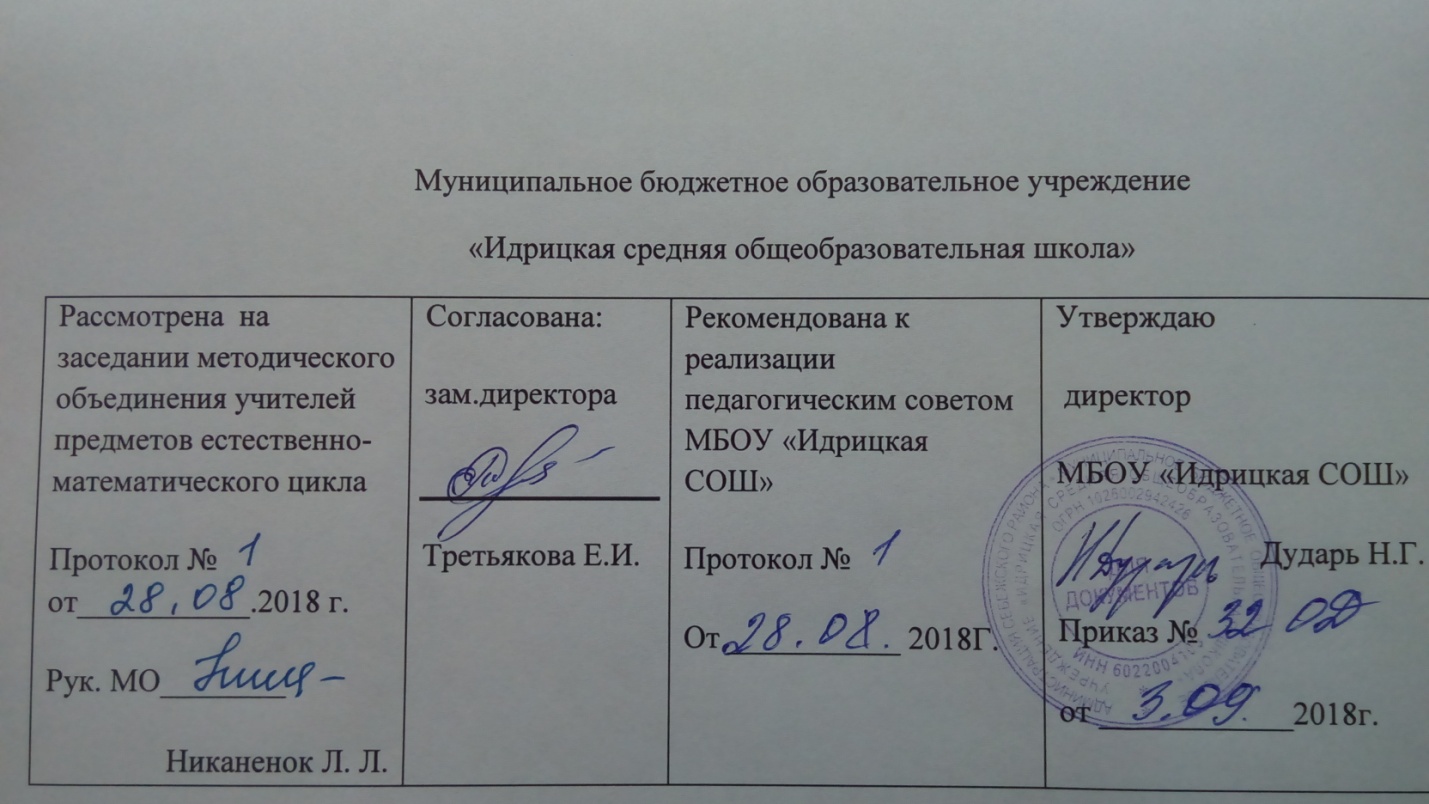 Адаптированная образовательная рабочая программапо географии, для детей с задержкой психологического развития5-9  классГода реализации: 5 летРабочую программу составила:  учитель  Бусурина А.И.учитель первой квалификационной категории Тябут И.Н.п. Идрица  5 классПояснительная запискаРабочая программа по географии составлена на основе Фундаментального ядра содержания общего образования и требований к результатам основного общего образования, представленных в федеральном государственном образовательном стандарте, учебного плана, примерной программы основного общего образования по географии с учетом авторской программы по географии основного общего образования 5- 9 класса авторы И. И. Баринова, В. П. Дронов, И. В. Душина, В. И. Сиротин. В ней учитываются основные идеи и положения программы развития и формирования универсальных учебных действий для общего образования детей с ЗПР, соблюдается преемственность с примерными программами начального общего образования.Рабочая программа ориентирована на использование учебника География. Начальный курс. 5кл.: учеб. для общеобразовательных учреждений/ И.И. Баринова, А.А Плешаков, Н. И. Сонин. - М.: Дрофа, 2013.-140, с.: ил., карт. Учебное содержание курса географии в данной линии сконцентрировано по блокам: с 5 по 7 класс— География Земли, с 8 по 9 класс— География России. В блоке «География Земли» у учащихся формируются знания о географической целостности и неоднородности Земли как планеты людей, об общих географических закономерностях развития рельефа, гидрографии, климатических процессов, распределения растительного и животного мира, влияния природы на жизнь и деятельность людей. Здесь же происходит развитие базовых знаний страноведческого характера: о целостности и дифференциации природы материков, их крупных регионов и стран, о людях, их населяющих, об особенностях их жизни и хозяйственной деятельности в различных природных условиях. Материалы учебников обновлены в соответствии с последними тенденциями в школьной географии.Программа рассчитана на 35 часов в год (1 час в неделю). Цели изучения географии в 5 классе учащихся с ЗПР VII вида направлены на достижение тех же целей, что и в общеобразовательных классах основной школы:Рабочая программа имеет целью знакомство:с особенностями природы окружающего нас мира;с древнейшим изобретением человечества — географической картой;со взаимодействием природы и человека;пробуждение интереса к естественным наукам и к географии в частности; формирование умений безопасного и экологически целесообразного поведения в окружающей среде.Программа способствует решению следующих задач:знакомство с одним из интереснейших школьных предметов — географией;формирование интереса к предмету;формирование умений внимательно смотреть на окружающий мир, понимать язык живой природы. При организации процесса обучения в рамках данной программы предполагается применением следующих педагогических технологий обучения: индивидуального и дифференцированного подхода, использование ИКТ. Реализация рабочей программы осуществляется посредством следующих методов: наблюдений, беседы, объяснения, повторения, сравнения, работы с учебником, дидактических игр; частично поискового, репродуктивного методов обучения; Основной формой организации образовательного процесса является: Урок, игра, беседы, рассказ, диалоги, работа с учебником, текстом, иллюстрациями, практические работы с контурной картой, экскурсии и т. п.Личностные, метапредметные и предметные результаты освоения учебного предмета «География»Личностным результатом обучения географии в основной школе является формирование всесторонне образованной, инициативной и успешной личности, обладающей системой современных мировоззренческих взглядов, ценностных ориентаций, идейно-нравственных, культурных и этических принципов и норм поведения.
Важнейшие личностные результаты обучения географии:
• ценностные ориентации выпускников основной школы, отражающие их индивидуально-личностные позиции:
— осознание себя как члена общества на глобальном, региональном и локальном уровнях (житель планеты Земля, гражданин Российской Федерации, житель конкретного региона);
— осознание целостности природы, населения и хозяйства Земли, материков, их крупных районов и стран;
— представление о России как субъекте мирового географического пространства, ее месте и роли в современном мире;
— осознание единства географического пространства России как единой среды обитания всех населяющих ее народов, определяющей общность их исторических судеб;
— осознание значимости и общности глобальных проблем человечества;
• гармонично развитые социальные чувства и качества:
— эмоционально-ценностное отношение к окружающей среде, необходимости ее сохранения и рационального использования;
— патриотизм, любовь к своей местности, своему региону, своей стране;
— уважение к истории, культуре, национальным особенностям, традициям и образу жизни других народов, толерантность;
• образовательные результаты — овладение на уровне общего образования законченной системой географических знаний и умений, навыками их применения в различных жизненных ситуациях.
Метапредметные результаты освоения выпускниками основной школы программы по географии заключаются в формировании и развитии посредством географического знания:
— познавательных интересов, интеллектуальных и творческих способностей учащихся;— способности к самостоятельному приобретению новых знаний и практических умений, умения управлять своей познавательной деятельностью;
— готовности к осознанному выбору дальнейшей профессиональной траектории в соответствии с собственными интересами и возможностями.
Метапредметными результатами изучения курса «География» является формирование универсальных учебных действий (УУД).Регулятивные УУД:– способности к самостоятельному приобретению новых знаний и практических умений, умения управлять своей познавательной деятельностью;– умения организовывать свою деятельность, определять её цели и задачи, выбирать средства реализации цели и применять их на практике, оценивать достигнутые результаты:Самостоятельно обнаруживать и формулировать учебную проблему, определять цель учебной деятельности. Составлять (индивидуально или в группе) план решения проблемы (выполнения проекта).Работая по плану, сверять свои действия с целью и, при необходимости, исправлять ошибки самостоятельно.Средством формирования регулятивных УУД служат технология проблемного диалога на этапе изучения нового материала и технология оценивания образовательных достижений (учебных успехов). Познавательные УУД:– формирование и развитие посредством географического знания познавательных интересов, интеллектуальных и творческих способностей учащихся;– умения вести самостоятельный поиск, анализ, отбор информации, ее преобразование, сохранение, передачу и презентацию с помощью технических средств и информационных технологий:Анализировать, сравнивать, классифицировать и обобщать факты и явления. Выявлять причины и следствия простых явлений.Осуществлять сравнение, классификацию, самостоятельно выбирая основания и критерии для указанных логических операций; Создавать схематические модели с выделением существенных характеристик объекта. Составлять тезисы, различные виды планов (простых, сложных и т.п.). Преобразовывать информацию из одного вида в другой (таблицу в текст и пр.).Коммуникативные УУД:- адекватно использовать речевые средства для решения различных коммуникативных задач, - владеть устной и письменной речью, строить монологическое контекстное высказывание, - организовывать учебное взаимодействие, - формировать навыки учебного сотрудничества, - управлять своим поведением, слушать других,Предметными результатами освоения выпускниками основной школы программы по географии являются:
• понимание роли и места географической науки в системе научных дисциплин, ее роли в решении современных практических задач человечества и глобальных проблем;
• представление о современной географической научной картине мира и владение основами научных географических знаний (теорий, концепций, принципов, законов и базовых понятий);
• умение работать с разными источниками географической информации;
• умение выделять, описывать и объяснять существенные признаки географических объектов и явлений;
• картографическая грамотность;
• умение применять географические знания в повседневной жизни для объяснения и оценки разнообразных явлений и процессов, адаптации к условиям проживания на определенной территории, самостоятельного оценивания уровня безопасности окружающей среды как сферы жизнедеятельности;
• умения соблюдать меры безопасности в случае природных стихийных бедствий и техногенных катастроф.Содержание учебного курсаЧто изучает география (5 ч)Мир, в котором мы живем. Мир живой и неживой природы. Явления природы. Человек на Земле.Науки о природе. Естественные науки. Астрономия. Физика. Химия. География. Биология. Экология.География — наука о Земле. Физическая и социально-экономическая география— два основных раздела географии. Методы географических исследований. Географическое описание. Картографический метод. Сравнительно-географический метод. Аэрокосмический метод. Статистический метод.Как люди открывали Землю (4 ч)Географические открытия древности и Средневековья. Плавания финикийцев. Великие географы древности. Географические открытия Средневековья.Важнейшие географические открытия. Открытие Америки. Первое кругосветное путешествие. Открытие Австралии. Открытие Антарктиды.Открытия русских путешественников. Открытие и освоение Севера новгородцами и поморами. «Хождение за три моря». Освоение Сибири.Практические работы: № 1 «Маршруты путешествий», № 2 «Открытия русских путешественников».Земля во Вселенной (8ч)Как древние люди представляли себе Вселенную. Что такое Вселенная? Представления древних народов о Вселенной. Представления древнегреческих ученых о Вселенной. Система мира по Птолемею.Изучение Вселенной: от Коперника до наших дней. Система мира по Николаю Копернику. Представления о Вселенной Джордано Бруно. Изучение Вселенной Галилео Галилеем. Современные представления о строении Вселенной.Соседи Солнца. Солнечная система. Планеты земной группы. Меркурий. Венера. Земля. Марс. Планеты-гиганты и маленький Плутон. Юпитер. Сатурн. Уран и Нептун. Плутон.Астероиды. Кометы. Метеоры. Метеориты. Таинственные соседи Солнца.Мир звезд. Солнце. Многообразие звезд. Созвездия.Уникальная планета — Земля. Современные исследования космоса. Земля— планета жизни. Вклад отечественных ученых К. Э.Циолковского, С.П.Королева в развитие космонавтики. Первый космонавт — Ю.А. Гагарин.Виды изображений поверхности Земли (4 ч)Стороны горизонта. Горизонт. Стороны горизонта. Ориентирование. Компас. Ориентирование по Солнцу. Ориентирование по звездам. Ориентирование по местным признакам.План местности и географическая карта. Изображение земной поверхности в древности. План местности. Географическая карта. Масштаб. Градусная сеть. Меридианы и параллели. Экватор. Начальный меридиан.Практическая работа: № 3 «План местности».Природа Земли (11 ч)Как возникла Земля. Гипотезы Ж.Бюффона, И.Канта, П.Лапласа, Дж.Джинса, О.Ю.Шмидта. Современные представления о возникновении Солнца и планет. Внутреннее строение Земли. Что у Земли внутри? Горные породы и минералы. Экскурсия в мир камней.Землетрясения и вулканы. Землетрясения. Вулканы. В царстве беспокойной земли и огнедышащих гор.Путешествие по материкам. Евразия. Африка. Северная Америка. Южная Америка. Австралия. Антарктида. Острова.Практическая работа №4: «Сейсмические зоны Земли», №5: «Материки и океаны».Вода на Земле. Состав гидросферы. Мировой океан. Воды суши. Вода в атмосфере.Воздушная одежда Земли. Состав атмосферы. Движение воздуха. Облака. Явления в атмосфере. Погода. Климат. Беспокойная атмосфера.Живая оболочка Земли. Понятие о биосфере. Жизнь на Земле. В.И.Вернадский.Почва — особое природное тело. Почва, ее состав и свойства. Образование почвы. Значение почвы. В.В.Докучаев.Человек и природа. Воздействие человека на природу. Как сберечь природу? Красная книга.Учебно-тематический планУчебно-методическое обеспечение образовательного процессаБахчиева, О.А. Начальный курс географии. 6 кл.: методическое пособие к учебнику Т.П. Герасимовой, Н.П. Неклюковой «Начальный курс географии. 6 класс» / О.А., Бахчиева. – 2-е изд., стереотип. – М.: Дрофа, 2006. – 183 с.Большой географический атлас. – М.: Олма-Пресс, 2002. Энциклопедия для детей: География. – М.: Аванта+, 2000.Учебники:География. Начальный курс. 5кл.: учеб. для общеобразовательных учреждений/ И.И. Баринова, А.А Плешаков, Н. И. Сонин. -М.: Дрофа, 2013.-140, [4 ]с.: ил., карт. Герасимова Т.П. Начальный курс географии: Учеб. для 6 кл. / Т.П. Герасимова, Н.П. Неклюкова. – М.: Дрофа, 2009. – 202 с.Календарно-тематический план для работы с учащимися с ЗПРСистема оценивания в предмете география с учащимися с ЗПР1.Для поддержания интереса к обучению и созданию благоприятных и комфортных условий для развития и восстановления эмоционально-личностной сферы детей рекомендуется осуществлять контроль в соответствии с успехами и затраченными усилиями.2..Разрешкать переделать задание, с которым ученик не справился. Проводить оценку переделанных работ.3..Использовать систему оценок достижений учащегося.Требования к выполнению практических работ на контурной карте.Практические и самостоятельные работы на контурной карте выполняются с использованием карт атласа и учебника, а также описания задания к работе. 1. Чтобы не перегружать контурную карту, мелкие объекты обозначаются цифрами с последующим их пояснением за рамками карты (в графе: «условные знаки»). 2. При нанесении на контурную карту географических объектов используйте линии градусной сетки, речные системы, береговую линию и границы государств (это нужно для ориентира и удобства, а также для правильности нанесения объектов). 3. Названия географических объектов старайтесь писать вдоль параллелей или меридианов, это поможет оформить карту более аккуратно (требование выполнять обязательно). 4. Не копируйте карты атласа, необходимо точно выполнять предложенные вам задания (избегайте нанесение «лишней информации»: отметка за правильно оформленную работу по предложенным заданиям может быть снижена на один балл в случае добавления в работу излишней информации)5. Географические названия объектов подписывайте с заглавной буквы.6. Работа должна быть выполнена аккуратно без грамматически ошибок (отметка за работу может быть снижена за небрежность и грамматические ошибки на один и более баллов).4. Правильно подпишите географические объекты – названия городов и поселков расположите по параллелям или параллельно северной рамки карты; надписи не должны перекрывать контуров других обозначений; надписи делайте по возможности мелко, но четко. 5. Над северной рамкой (вверху карты) не забудьте написать название выполненной работы . Планируемые результаты изучения предмета.Ученик должен научиться:1. Называть и показывать:- планеты Солнечной системы- форму и размеры Земли;- полюса, экватор, начальный меридиан, тропики и полярные круги, масштаб карт, условные знаки карт;- части внутреннего строения Земли;- основные формы рельефа;- части Мирового океана;- виды вод суши;- причины изменения погоды;- географические объекты, предусмотренные программой.2. Приводить примеры:- различных видов карт;- горных пород и минералов;-типов погод.3. Определять:- стороны горизонта на местности (ориентироваться);- расстояния и направления по плану и карте;- направление ветра.4.Описывать:- географические объекты.6 классПояснительная запискаПрограмма 6 класса рассчитан на 35 часов (1 час в неделю)Исходными документами для составления рабочей программы учебного курса являются:Федеральный закон от 29.12.2012 № 273-ФЗ «Об образовании в Российской Федерации»  ФГОС основного общего образования, утвержденный приказом Министерства образования и науки Российской Федерации 17.12.2010 № 1897  Примерная основная образовательная программа основного общего образования, одобрена решением федерального учебно- методического объединения по общему образованию (протокол от 8 .04.2015 г. № 1/15) Предложенная рабочая программа рассчитана на  разные группы учащихся, в том числе на учащихся имеющих ослабленное состояние нервной системы, влекущее за собой быструю утомляемость, низкую работоспособность, повышенную отвлекаемость, а что, в свою очередь, ведет к нарушению внимания, восприятия, абстрактного мышления. У таких детей отмечаются периодические колебания внимания, недостаточное концентрация на объекте, малый объем памяти. Трудности усвоения детьми со смешанными специфическими расстройствами психологического развития учебного материала предполагают в первую очередь введение изменений в часовое распределение содержания программы. В течение учебного года после изучения каждой темы  предусмотрено проведение уроков повторения и обобщения. На уроках учитываются индивидуальные и психологические особенности детей классов  С(К)К.Начальный курс географии – это первый по счету школьный курс географии. Начальный курс географии достаточно стабилен, с него начинается изучение географии в школе. В его структуре заложена преемственность между курсами, обеспечивающая динамизм в развитии, расширении и углублении знаний и умений учащихся, в развитии их географического мышления, самостоятельности в приобретении новых знаний.При его изучении учащиеся должны усвоить основные общие предметные понятия о географических объектах, явлениях, а также на элементарном уровне знания о земных оболочках. Кроме того, учащиеся приобретают топограф – картографические знания и обобщенные приемы учебной работы на местности, а также в классе.Нельзя не отметить, что именно при изучении этого курса начинается формирование географической культуры и обучение географическому языку; изучая его, школьники овладевают первоначальными представлениями, понятиями, причинно – следственными связями, а также умениями, связанными с использованием источников географической информации, прежде всего, карты. Большое внимание уделяется изучению своей местности для накопления представлений (знаний), которые будут использоваться в дальнейшем.Рабочая программа конкретизирует содержание блоков образовательного стандарта, дает распределение учебных часов по крупным разделам курса и последовательность их изучения.Кроме того, программа содержит перечень практических работ по каждому разделу.Цель курса: заложить основы географического образования учащихся.Задачи, решаемые в этом курсе, для достижения поставленной цели, можно сформулировать следующим образом:Показать школьникам географию как предмет изучения и убедить учащихся в необходимости и полезности ее изучения;Приобщить к терминологическому языку географии и сформировать первые пространственные представления об объектах и явлениях, происходящих в окружающем ребенка мире;Познакомить с географической картой как уникальным и наглядным источником знаний и средством обучения;Научить работать с разными средствами обучения как в природе, на местности, так и в классе, лаборатории;А самое главное – показать школьникам, что каждый человек является частью общепланетарного природного комплекса «Земля» и каждый живущий на ней в ответе за все, что он сам делает в окружающем его мире.Общая характеристика предметаСтруктура программы полностью отражает основные идеи и предметные темы стандарта общего образования по географии. География в 6 классе – продолжает первый этап географической подготовки учащихся начатой в 5 классе. Построение и содержание курса определяется его общеобразовательным значением, возрастными особенностями учащихся, а также наличием опорных знаний и умений, сформированных у детей при изучении предыдущих курсов естествознания. Цель:  формирование у учащихся целостных представлений о природе Земли как планеты людей в пространстве и во времени, а также о неоднородности еѐ различных территорий.Задачи:показать школьникам географию как предмет изучения и убедить учащихся в необходимости и полезности ее изучения;приобщить к терминологическому языку географии и сформировать первые пространственные представления об объектах и явлениях, происходящих в окружающем ребенка мире;способствовать формированию географического мышления школьников, развитию свободно и творчески мыслящей личности;передать учащимся сумму систематических знаний по географии, овладение которыми поможет им ориентироваться в современном мире;овладение способами деятельностей: познавательной, информационно-коммуникативной, рефлексивной;освоение компетенций: ключевых, общепредметных и предметных (коммуникативной, учебно-познавательной и рефлексивной).Место  предмета  в  учебном плане Согласно базисному (образовательному) плану всего на изучение географии в 6 классе выделяется 34 ч, по 1 часу в неделю, в т.ч. на практические работы 8– ч, контрольные работы – 0 ч.В соответствии с базисным учебным (образовательным ) планом  курса географии на ступени основного общего образования   предшествует курс «Окружающая среда»,  включающий  определенные  географические сведения ,по отношению  к курсу географии данный курс  является  пропедевтическим. В  свою очередь ,содержание курса географии основной  школе является базой для изучения  общих географических закономерностей ,теорий ,законов ,гипотез для старшей школы. Таким образом ,содержание курса в основной школе представляет собой  базовое звено в системе непрерывного географического образования  и является  основой для последующей уровневой  и профильной дифференциации.Личностные, метапредметные и предметные  цели (результаты) освоения учебного предмета Личностными результатами обучения географии в основной школе является формирование всесторонне образованной, инициативной и успешной личности, обладающей системой современных мировоззренческих взглядов, ценностных ориентации, идейно-нравственных, культурных и этических принципов и норм поведения. Важнейшие личностные результаты:- воспитание патриотизма, любви и уважения к Отечеству, чувства гордости за свою Родину; усвоение гуманистических и традиционных ценностей многонационального российского общества; воспитание чувства ответственности и долга перед Родиной;- формирование ответственного отношения к учению, готовности и способности учащихся к саморазвитию и самообразованию на основе мотивации к обучению и познанию;- формирование личностных представлений о целостности природы Земли; осознание значимости и общности глобальных проблем человечества;- формирование уважительного отношения к истории, культуре, национальным особенностям, традициям и образу жизни других народов; осознанной доброжелательности к другому человеку, его мнению, мировоззрению, культуре, языку, вере; готовности и способности вести диалог с другими людьми и достигать в нём взаимопонимания;- освоение социальных норм, правил поведения, ролей и форм социальной жизни в группах и сообществах, включая взрослые и социальные сообщества; участие в школьном самоуправлении и общественной жизни в пределах возрастных компетенции с учётом региональных, этнокультурных, социальных и экономических особенностей;- развитие морального сознания и компетентности в решении моральных проблем на основе личностного выбора; формирование нравственных чувств и нравственного поведения, осознанного и ответственного отношения к собственным поступкам;- формирование коммуникативной компетентности в общении и сотрудничестве со сверстниками, старшими и младшими в процессе образовательной, общественно полезной, учебно-исследовательской, творческой и других видов деятельности;- формирование ценности здорового и безопасного образа жизни; усвоение правил индивидуального и коллективного безопасного поведения в чрезвычайных ситуациях, угрожающих жизни и здоровью людей, правил поведения на транспорте и на дорогах;- формирование основ экологического сознания на основе признания ценности жизни во всех её проявлениях и необходимости ответственного, бережного отношения к окружающей среде;- развитие эмоционально-ценностного отношения к природе, эстетического сознания через освоение природного и культурного наследия народов мира, творческой деятельности эстетического характера.Метапредметные результаты включают освоенные обучающимися универсальные учебные действия, обеспечивающие овладение ключевыми компетенциями, составляющими основу умения учиться.Важнейшие метапредметные результаты обучения географии:- умение самостоятельно определять цели своего обучения, ставить и формулировать для себя новые задачи в учёбе и познавательной  деятельности,  развивать мотивы  и  интересы  своей познавательной деятельности;- умение планировать пути достижения целей, в том числе альтернативные, выбирать наиболее эффективные способы решения учебных и познавательных задач;- умение соотносить свои действия с планируемыми результатами, осуществлять контроль своей деятельности в процессе достижения результата, определять способы действий в рамках предложенных условий и требований, корректировать свои действия в соответствии с изменяющейся ситуацией;- умение оценивать правильность выполнения учебной задачи, собственные возможности её решения;- владение основами самоконтроля, самооценки, принятия решений и осуществления осознанного выбора в учебной и познавательной деятельности;- умение определять понятия, устанавливать аналогии, выбирать основания и критерии для классификации, устанавливать причинно-следственные связи, строить логическое рассуждение, умозаключение (индуктивное, дедуктивное и по аналогии) и делать выводы;- владение умением создавать, применять и преобразовывать знаки и символы, модели и схемы для решения учебных и познавательных задач;- смысловое чтение;- умение организовывать учебное сотрудничество и совместную деятельность с учителем и сверстниками; работать индивидуально и в группе: находить общее решение и разрешать конфликты на основе согласования позиций и учёта интересов; формулировать, аргументировать и отстаивать своё мнение;- умение осознанно использовать речевые средства в соответствии с задачей коммуникации, для выражения своих чувств, мыслей и потребностей; планирования и регуляции своей деятельности; владение устной и письменной речью; монологической контекстной речью;- формирование и развитие компетентности в области использования информационно-коммуникационных технологий (ИКТ-компетенции).Важнейшие предметные результаты:1) первичные представления о географической науке, её роли в освоении планеты человеком, о географических знаниях как компоненте научной картины мира, их необходимости для решения современных практических задач человечества и своей страны, в том числе задачи охраны окружающей среды;2) основополагающие знания о природе Земли как целостной развивающейся системе, о единстве человека и природы;3) первичные навыки использования территориального подхода (на примере своего региона) как основы географического мышления для осознания своего места в целостном, многообразном и быстро изменяющемся мире;4) элементарные практические умения использования приборов и инструментов для определения количественных и качественных характеристик компонентов географической среды, в том числе её экологических параметров;5) основы картографической грамотности и использования географической карты как одного из «языков» международного общения;6) первичные навыки нахождения, использования и презентации географической информации;7)начальные умения и навыки использования  географических знаний в повседневной жизни для объяснения и оценки разнообразных явлений и процессов, оценивания уровня безопасности окружающей среды, адаптации к условиям территории проживания, соблюдения мер безопасности в случае природных стихийных бедствий и техногенных катастроф;8) общие представления об экологических проблемах, умения и навыки безопасного и экологически целесообразного поведения в окружающей среде.Содержание учебного предметаВВЕДЕНИЕ (2 ч) География — наука о природе Земли, ее населении, его хозяйственной деятельности, о связях между ними; значение науки для человека и общества; особенности начального курса.Открытия,изучения и преобразования Земли.Современные географические исследования; формы их организации и методы. Земля – планета солнечной системы.Раздел I. План и карта – основные источники географической информации ( 6ч)Тема 1. План местности (3ч)  Особенности разных видов изображений местности: рисунок, фото сверху (аэрофото), снимки из космоса.Условные знаки плана. Масштабы плана. Стороны горизонта на местности и на плане. Относительная и абсолютная высота точки местности. Изображение неровностей земной поверхности на плане горизонталями.Способы съемки плана местности. Общие приемы работы при глазомерной съемке плана местности. Использование планов местности в практической деятельности человека.Практические работы.Ориентирование на местности. Глазомерная съемка небольшого участка местности (одним из способов). Определение объектов местности по плану, а также направлений, расстояний между ними.  Тема 2. Географическая карта (3 ч)  Особенности изображения поверхности Земли на глобусе и карте полушарий. Градусная сетка на глобусе и географической карте. Меридианы и параллели. Определение направлений. Географические координаты. Условные знаки и масштабы карт. Изображение суши и океанов. Шкала высот и глубин. Абсолютная высота. Карты Москвы и Московской области. Географические координаты своего населенного пункта. Использование географических карт в практической деятельности человека.Практические работы.Обучение приемам: показ объектов по карте, оформление контурной карты, надписи названий объектов. Обучение определению направлений по карте; определению географических координат по глобусу и карте (в том числе: своя местность). Проведение на контурной карте меридианов и параллелей, в том числе проходящих через вашу местность.  Характеристика карты (или ее части) своей местности.Раздел II. ОБОЛОЧКИ ЗЕМЛИ (22 ч)  Тема 1. Литосфера (3ч)  Внутреннее строение Земли (ядро, мантия). Земная кора — внешняя оболочка. Ее строение, свойства, современные исследования. Горные породы и минералы, слагающие земную кору. Их свойства и использование человеком: рудные, горючие, строительные, химические и др.Основные виды движений земной коры: вертикальные и горизонтальные. Землетрясения, извержения вулканов. Горячие источники и гейзеры.Разнообразие рельефа земной коры. Основные формы рельефа земной поверхности: плоские, выпуклые (холм, гора), вогнутые (котловины, горная долина, овраг). Картографическое изображение этих форм, отметки высот и горизонтали.Горы суши: их рельеф и строение (складчатые, глыбовые), различия по высоте. Изменения гор во времени при взаимодействии внутренних и внешних процессов. Влияние человека.Равнины суши: их рельеф, различия по высоте. Изменения равнин во времени при взаимодействии внешних и внутренних процессов. Влияние человека.Рельеф дна Мирового океана. Подводная окраина материков, ложе океана (котловины, срединно-океанические хребты), переходные области. Изучение рельефа дна Мирового океана.Особенности рельефа своей местности. Горные породы и минералы своей местности.Практические работы. Изучение свойств горных пород и минералов (по образцам). Определение по карте географического положения и высоты гор, равнин. Изучение рельефа своей местности.  Обозначение на контурной карте названных объектов рельефа.  Тема 2. Гидросфера (6ч)  Вода на Земле — как единая оболочка в разных ее частях. Три основные части: Мировой океан, воды суши, водяной пар в атмосфере. Свойства воды: условия перехода из одного состояния в другое, изменение объема при нагревании и охлаждении, вода — растворитель. Мировой круговорот воды, его значение в связи всех оболочек Земли. Мировой океан — основная часть гидросферы, его единство. Участки суши: материки и острова, их части — полуострова. Деление Мирового океана на четыре океана, каждый из которых имеет: моря (окраинные и внутренние), заливы, соединение их — проливы.Свойства вод Мирового океана: соленость, температура. Движения вод (ветровые волны, цунами, приливы и отливы, океанские течения). Изучение океана.Воды суши: подземные (грунтовые и межпластовые), поверхностные. Реки. Элементы речной долины. Речная система, бассейн реки и водораздел. Питание и уровень реки, зависимость реки от рельефа. Озера. Озерные котловины и их образование. Озера сточные и бессточные. Озерные воды (пресные, соленые). Ледники.Реки Москвы и Московской области.  Практические работы. Характеристика карты океанов. Определение географического положения объектов: океана, моря, залива, полуострова, реки, озера, водохранилища (по выбору), обозначение их на контурной карте.Тема 3. Атмосфера (7ч)  Атмосфера и ее части. Значение атмосферы для жизни на Земле и меры против ее загрязнения. Изучение атмосферы. Характеристики состояния атмосферы: атмосферное давление, температура, водяной пар, облака, облачность, осадки, ветер. Способы определения средних температур, направлений преобладающих ветров, количества осадков (за сутки, месяц, год, многолетний период).Погода,ее характеристика, причины ее изменений. Взаимосвязи между элементами погоды.Климат, его характеристика, распределение солнечного света и тепла по Земле. Пояса освещенности. Описание климата своей местности, причины его особенностей: географическая широта, высота над уровнем океана, рельеф, растительность, преобладающие ветры, положение относительно океанов, горных хребтов и равнин.Практические работы.Наблюдение погоды и обработка собранных материалов (составление графиков, диаграмм, описание погоды за день, месяц). Описание погоды и климата своей местности. Тема 4. Биосфера (6 ч) Разнообразие растений, животных, микроорганизмов на планете Земля. Взаимосвязи между организмами. Неравномерность распространения растений и животных на суше. Распространение организмов в океане.Воздействие организмов на земные оболочки: атмосферу, гидросферу, земную кору. Своеобразие состава почвы, ее плодородие. Растения, животные, почвы своей местности.Взаимное проникновение веществ земных оболочек, их взаимодействие. Образование единой оболочки: географической, ее границы. Биосфера — часть географической оболочки.Разнообразные компоненты географической оболочки: формы рельефа, климат, воды, почвы, растительность, животный мир. Их взаимосвязь и образование ими отличающихся друг от друга природных комплексов.Природные комплексы своей местности.Требования к знаниям, умениям и навыкам учащихся по географии за курс 6-ого классазнать/пониматьосновные географические понятия и термины; различия плана, глобуса и географических карт по содержанию, масштабу, способам картографического изображения; результаты выдающихся географических открытий и путешествий;географические следствия движений Земли, географические явления и процессы в геосферах, взаимосвязи между ними, их изменение в результате деятельности человека; уметьвыделять, описывать и объяснять существенные признаки географических объектов и явлений;находить в разных источниках и анализировать информацию, необходимую для изучения географических объектов и явлений, разных территорий Земли, их экологических проблем;приводить примеры: использования и охраны природных ресурсов, адаптации человека к условиям окружающей среды, составлять краткую географическую характеристику разных территорий на основе разнообразных источников географической информации и форм ее представления;определять на местности, плане и карте расстояния, направления высоты точек; географические координаты и местоположение географических объектов;применять приборы и инструменты для определения количественных и качественных характеристик компонентов природы; представлять результаты измерений в разной форме; выявлять на этой основе эмпирические зависимости;использовать приобретенные знания и умения в практической деятельности и повседневной жизни для:ориентирования на местности и проведения съемок ее участков; чтения карт различного содержания;учета фенологических изменений в природе своей местности; проведения наблюдений за отдельными географическими объектами, процессами и явлениями, их изменениями в результате природных и антропогенных воздействий; оценки их последствий;наблюдения за погодой, состоянием воздуха, воды и почвы в своей местности; проведения самостоятельного поиска географической информации на местности из разных источников: картографических, статистических, геоинформационных.Виды контроля:- промежуточный: тематическое тестирование, практические работы- итоговый: выполнение заданий в тестовой форме. Плановых тестов  2 , практических работ 8.Литература: учебник Герасимова Т.П., Неклюкова Н.П. «Начальный курс  географии» 6 класс.Атлас 6 класс. Календарно-тематическое планированиепо географии в 6 классе (по программе – 35 часов)Результаты изучения географии для учащихся, обучающихсяпо программе 7 видаЛичностными результатами обучения географии являются:- формирование всесторонне образованной, инициативной и успешной личности, обладающей системой современных мировоззренческих взглядов, ценностных ориентаций, идейно-нравственных, культурных и этических принципов и норм поведения;- осознание себя как члена общества на глобальном, региональном и локальном уровнях (житель планеты Земля, гражданин Российской Федерации, житель конкретного региона);- осознание целостности природы, населения и хозяйства Земли, материков, их крупных районов и стран;- патриотизм, любовь к своей местности, своему региону, своей стране;Метапредметными результатами изучения курса являются формирование универсальных учебных действий (УУД).Регулятивные УУД:– способности к самостоятельному приобретению новых знаний и практических умений; - умения управлять своей познавательной деятельностью;– умения организовывать свою деятельность, определять еѐ цели и задачи, выбирать средства реализации цели и применять их на практике, оценивать достигнутые результаты;Познавательные УУД:– формирование и развитие посредством географического знания познавательных интересов, интеллектуальных и творческих способностей учащихся;- анализировать, сравнивать, классифицировать и обобщать факты и явления. Выявлять причины и следствия простых явлений;- составлять тезисы, различные виды планов (простых, сложных и т.п.);- преобразовывать информацию из одного вида в другой (таблицу в текст и пр.);- уметь определять возможные источники необходимых сведений, производить поиск информации, анализировать и оценивать еѐ достоверность. Коммуникативные УУД:Самостоятельно организовывать учебное взаимодействие в группе (определять общие цели, распределять роли, договариваться друг с другом и т.д.). Предметными результатами являются следующие умения:– осознание роли географии в познании окружающего мира;– объяснять роль различных источников географической информации;– объяснять географические следствия формы, размеров и движения Земли;– объяснять воздействие Солнца и Луны на мир живой и неживой природы;– выделять, описывать и объяснять существенные признаки географических объектов и явлений;– различать типы земной коры; выявлять зависимость рельефа от воздействия внутренних и внешних сил;– выявлять главные причины различий в нагревании земной поверхности;– выделять причины стихийных явлений в геосферах;– использование географических умений:– находить в различных источниках и анализировать географическую информацию;– составлять описания различных географических объектов на основе анализа разнообразных источников географической информации;– использование карт как моделей:– определять на карте местоположение географических объектов;– использовать географические знания для осуществления мер по сохранению природы и защите людей от стихийных природных и техногенных явлений.7 классПояснительная запискаАдаптированная рабочая программа составлена на основе Федерального компонента государственного стандарта общего образования (утвер. Приказом Минобр. РФ от 05.03.2004 № 1089), основной образовательной программой общего образования для детей с ОВЗ.География материков и океанов в 7 классе формирует в основном региональные представления учащихся о целостности дифференцированной географической оболочки и связях между ее отдельными компонентами на материках, в регионах и странах мира.В процессе изучения курса используются следующие формы промежуточного контроля: тестовый контроль, проверочные работы, топографические и географические диктанты, работы с контурными картами. Используются такие формы обучения, как диалог, беседа, дискуссия, диспут. Применяются варианты индивидуального, индивидуально-группового, группового и коллективного способа обучения. Усвоение учебного материала реализуется с применением основных групп методов обучения и их сочетания:Методами организации и осуществления учебно-познавательной деятельности: словесных (рассказ, учебная лекция, беседа), наглядных (иллюстрационных и демонстрационных), практических, проблемно-поисковых под руководством преподавателя и самостоятельной работой учащихся. Методами стимулирования и мотивации учебной деятельности: познавательных игр, деловых игр.Методами контроля и самоконтроля за эффективностью учебной деятельности: индивидуального опроса, фронтального опроса, выборочного контроля, письменных работ Используются следующие средства обучения: компьютер, мультимедийный проектор, экран, учебно-наглядные пособия (таблицы, карты и др.), организационно-педагогические средства (карточки, билеты, раздаточный материал). На прохождение программы «География материков и океанов. 7 класс» в учебном году, 2 часа в неделю.Цели и задачи курса:Главная цель курса – развитие у школьников целостного представления о Земле как планете людей, о целостности и дифференциации природы материков, их крупных регионов и отдельных стран, о людях, их населяющих, особенностях жизни и хозяйственной деятельности в различных природных условиях, т.е. формирование минимума базовых знаний страноведческого характера, необходимых каждому человеку нашей эпохи.Для достижения данной цели необходимо решить следующие учебно-методические задачи: расширить и конкретизировать представления о пространственной неоднородности поверхности Земли на разных уровнях ее дифференциации ( от планетарного до локального);создать образные представления о крупных регионах материков и странах, использовании природных богатств в хозяйственной деятельности;усилить гуманистическую и культурологическую направленность содержания курса посредством комплексных страноведческих характеристик регионов и стран, в центре которых – человек, люди, народы, их образ жизни, материальная и духовная культура, хозяйственная деятельность;способствовать воспитанию учащихся в духе уважения к другим народам посредством развития знаний об истории, традициях и образе мышления людей другой культуры;на основе историко-географического подхода раскрыть изменения политической карты, практики природопользования, процесса нарастания экологических проблем в пределах материков, океанов и отдельных стран; формировать у школьников эмоционально-ценностное отношение к окружающей среде;продолжить развитие картографической грамотности школьников посредством работы с картами разнообразного содержания и масштаба (картами материков, океанов, отдельных стран, планов городов); изучения способов изображения географических объектов и явлений, применяемых на этих картах;учить извлекать информацию из различных источников знаний, составлять по ним комплексные страноведческие описания и характеристики территории;Планируемые результаты обучения.Оценивать и прогнозировать:по тектонической карте изменения очертаний материков и океанов в отдаленном будущем;- изменение климатов Земли;- оценивать природные условия и природные богатства как условия для жизни и деятельности человека; основные взаимосвязи природы и человека;Объяснять: особенности строения и развития основных геосфер Земли, а также причины процессов и явлений, происходящих в геосферах;- особенности компонентов природы материков, различия в природе отдельных регионов континентов и акваторий океанов;- особенности расового и этнического состава населения;- особенности экологических ситуаций на материках и в акваториях океанов;- основные закономерности и свойства, присущие географической оболочке;- применять в процессе учебного познания основные географические понятияОписывать: основные источники географической информации;географическое положение объектов (по карте);по схемам круговороты вещества и энергий;- компоненты ландшафта, природные зоны, географические особенности крупных регионов материков и стран мира;- объекты и территории по картам, картинам и др. источникам информации, создавая их географический образ;- особенности материальной и духовной культуры крупных народов.Определять (измерять): географическую информацию по картам различного содержания;- вид и тип карт и др. источников знаний для получения необходимой информации.Называть и показывать: важнейшие природные объекты материков и океанов, регионов и стран;основные тектонические структуры, мировые центры месторождений п\и, сейсмически опасные территории;факторы формирования климата;- крупнейшие народы мира, наиболее распространенные языки, мировые религии, крупнейшие по площади и населению страны мира;страны мира, их столицы, крупные города;- природные ресурсы суши и океана, меры по охране географической оболочки.Содержание программы построено с позиции единства географии, интеграции курсов географии 6 класса («Начальный курс географии») и географии материков и океанов 7 класс. Понятия «географическая оболочка», «природная зональности», «природный комплекс» являются интегральными. Они характеризуют определенные связи и сочетания природных, социальных и экономических явлений и процессов не определенной территории Земли.В учебной деятельности учащихся широко используются комплексные географические практикумы, конференции, нетрадиционные формы организации уроков, компьютерные технологии, мультимедийные программы, различные источники географической информации.Структура программы определяет общеобразовательный уровень курса в соответствии обязательному минимуму содержания географического образования, объему и глубине изложенного материала со спецификой учебно-воспитательных задач.Поурочно-тематическое планированиеЛитература. Коринская В.А., Душина И.В., Щенев В.А. География. 7 кл. – М. : Дрофа, 2009В.И.Сиротин. География. Рабочая тетрадь с комплектом контурных карт „География материков и океанов“. 7 класс – М.: Дрофа, 2008. Атлас. География материков и океанов. 7 класс.И.В.Душина. География материков и океанов. Рабочая тетрадь для учителя. – М.: Дрофа, 2001.В.А.Коринская, И.В.Душина, В.А.Щенев. География материков и океанов, 7 класс. Методическое пособие. – М.: Дрофа, 2000.Мультимедийнаяе обучающая программа: География 7 класс. География материков и океанов.8 классПояснительная записка.Адаптированная рабочая программа по географии для 8 класса составлена в соответствии с Положением о рабочих программах учебных предметов, курсов МОУ Идрицкая СОШ , на основе: -Федерального закона «Об образовании в Российской Федерации» от 29.12.2012г. №273- ФЗ; - Федерального компонента государственного стандарта общего образования, утвержденного приказом Минобразования РФ №1089 от 09.03.2004 г- авторской программы по географии для 8 класса. Авторы А. И. Алексеев, В.А. Низовцев, Э.В. Ким, Г.Ю. Кузнецова, Г.Я. Лисенкова, В.И. Сиротин -АООП ООО МОУ Калининской СОШ; - учебного плана МОУ Идрицкой СОШ на2017-2018 учебный год; - календарного учебного графика на 2017-20187учебный год; -Федерального перечня учебников, рекомендуемых к использованию при реализации имеющих государственную аккредитацию образовательных программ начального общего, основного общего, среднего общего образования, утвержденного приказом Министерства образования и науки Российской Федерации от31марта2014 г. №253; -санитарно-эпидемиологических требований к условиям и организации обучения в ОУ (утверждены постановлением Главного государственного санитарного врача РФ от 29.12.2010г.№189). Программа реализуется в объёме 70 учебных часов из расчета 2 часа в неделю .за счет федерального компонента Программа адаптирована для учащихся с ОВЗ (ЗПР). Особенности изучения каждой темы для него отражены в отдельной колонке календарно-тематического планирования. Работа с этим учащимся происходит дифференцированно с применением следующих методических приемов: - поэтапное разъяснение выполнения заданий; - обеспечение аудио-визуальными техническими средствами обучения; - близость к учащимся во время объяснения задания; - перемена видов деятельности и подготовка учащихся к перемене видов деятельности; - предоставление дополнительного времени для завершения задания. - упрощенные задания в классе и дома; - предоставление дополнительного времени для сдачи домашнего задания. - использование карточек с упражнениями, которые требуют минимального заполнения. - использование индивидуальной шкалы оценок в соответствии с успехами и затраченными усилиями. Разрешение переделать задание, с которым он не справился. Промежуточная аттестация учащихся осуществляется в форме письменных и устных работ (тесты, творческие работы, работа с текстом).Требования к уровню подготовки Изучение географии направлено на достижение следующих целей: - освоение знаний об основных географических понятиях, географических особенностях природы, населения и хозяйства разных территорий; о России во всем ее географическом разнообразии и целостности; об окружающей среде, путях ее сохранения и рационального использования; - овладение умениями ориентироваться на местности; использовать один из «языков» международного общения - географическую карту, статистические материалы, современные геоинформационные технологии для поиска, интерпретации и демонстрации различных географических данных; применять географические знания для объяснения и оценки разнообразных явлений и процессов; - развитие познавательных интересов, интеллектуальных и творческих способностей в процессе наблюдений за состоянием окружающей среды, решения географических задач, самостоятельного приобретения новых знаний; - воспитание любви к своей местности, своему региону, своей стране; взаимопонимания с другими народами; экологической культуры, бережного отношения к окружающей среде; - применение географических знаний и умений в повседневной жизни для сохранения окружающей среды и социально-ответственного поведения в ней; адаптации к условиям проживания на определенной территории; самостоятельного оценивания уровня безопасности окружающей среды как сферы жизнедеятельности. В результате изучения географии ученик должен: знать/понимать - основные географические понятия и термины; различия плана, глобуса и географических карт по содержанию, масштабу, способам картографического изображения; результаты выдающихся географических открытий и путешествий; - географические следствия движений Земли, географические явления и процессы в геосферах, взаимосвязи между ними, их изменение в результате деятельности человека; географическую зональность и поясность; - географические особенности природы материков и океанов, географию народов Земли; различия в хозяйственном освоении разных территорий и акваторий; связь между географическим положением, природными условиями, ресурсами и хозяйством отдельных регионов и стран; - специфику географического положения и административно-территориального устройства Российской Федерации; особенности ее природы, населения, основных отраслей хозяйства, природно-хозяйственных зон и районов; - природные и антропогенные причины возникновения геоэкологическихпроблем на локальном, региональном и глобальном уровнях; меры по сохранению природы и защите людей от стихийных природных и техногенных явлений; уметь- выделять, описывать и объяснять существенные признаки географических объектов и явлений; - находить в разных источниках и анализировать информацию, необходимую для изучения географических объектов и явлений, разных территорий Земли, их обеспеченности природными и человеческими ресурсами, хозяйственного потенциала, экологических проблем; - приводить примеры: использования и охраны природных ресурсов, адаптации человека к условиям окружающей среды, ее влияния на формирование культуры народов; районов разной специализации, центров производства важнейших видов продукции, основных коммуникаций и их узлов, внутригосударственных и внешних экономических связей России, а также крупнейших регионов и стран мира; - составлять краткую географическую характеристику разных территорий на основе разнообразных источников географической информации и форм ее представления; - определять на местности, плане и карте расстояния, направления высоты точек; географические координаты и местоположение географических объектов; - применять приборы и инструменты для определения количественных и качественных характеристик компонентов природы; представлять результаты измерений в разной форме; выявлять на этой основе эмпирические зависимости; использовать приобретенные знания и умения в практической деятельности и повседневной жизни для: - ориентирования на местности и проведения съемок ее участков; определения поясного времени; чтения карт различного содержания; - учета фенологических изменений в природе своей местности; проведения наблюдений за отдельными географическими объектами, процессами и явлениями, их изменениями в результате природных и антропогенных воздействий; оценки их последствий; - наблюдения за погодой, состоянием воздуха, воды и почвы в своей местности; определения комфортных и дискомфортных параметров природных компонентов своей местности с помощью приборов и инструментов; - решения практических задач по определению качества окружающей среды своей местности, ее использованию, сохранению и улучшению; принятию необходимых мер в случае природных стихийных бедствий и техногенных катастроф; - проведения самостоятельного поиска географической информации на местности из разных источников: картографических, статистических, геоинформационных. Содержание учебного предметаВведение (1 ч)Изучение географии как один из способов познания окружающего мира. Главная задача географии — выяснение того, чем живут люди, как они взаимодействуют с окружающей средой и изменяют ее. Уникальность географических объектов. Разнообразие территории России. География и краеведение. Географический взгляд на мир.Раздел IПРОСТРАНСТВА РОССИИ (6 ч)Россия на карте мира. Доля России в населении и территории мира, Европы и Азии. Географическое положение и размеры территории. Крайние точки территории, ее протяженность. Административно-территориальное устройство России. Субъекты Российской Федерации.Границы России: сухопутные и морские. «Проницаемость» границ для связей с другими странами.Россия на карте часовых поясов. Время поясное, декретное и летнее. Часовые пояса на территории России. Воздействие разницы во времени на жизнь населения.Формирование территории России. Расширение территории Московского княжества на север. Присоединение восточных территорий: Поволжья, Сибири и Дальнего Востока. Освоение «Дикого поля». Новороссия. Дальний Восток на рубеже XIX—XX вв. Завершение процесса расширения территории в XX в., перелом в миграциях расселения.Географическое изучение территории России. Задачи географии на первых этапах освоения новых территорий. Географические описания. Развитие теоретического знания — выявление географических закономерностей. Разработка программ преобразования территории («Каменная степь» и др.). Современные задачи географии России. Источники географической информации. Роль географии в улучшении жизни людей на староосвоенных территориях.Раздел IIПРИРОДА И ЧЕЛОВЕК (43 ч)Тема 1. Рельеф и недра России (6 ч)Строение земной коры на территории России. Значение и влияние рельефа на жизнь людей. Возраст горных пород. Геологическое летосчисление. Основные тектонические структуры: литосферные плиты, платформы, зоны складчатости (подвижные пояса) и их роль в формировании рельефа. Геологические и тектонические карты.Важнейшие особенности рельефа России. Их влияние на природу, хозяйство, жизнь населения.Современное развитие рельефа. Современные внешние и внутренние факторы рельефообразования. Влияние неотектонических движений на рельеф. Влияние человеческой деятельности на рельеф Земли. Вулканизм, землетрясения, цунами — опасные проявления внутренних сил.Рельефообразующая деятельность древних покровных ледников. Моренный и водно-ледниковый рельеф. Вода — «скульптор лика земного». Карстовые процессы. Деятельность ветра, влияние хозяйственной деятельности человека на рельеф.Богатства недр России. Место России в мире по запасам и добыче полезных ископаемых. Минерально-сырьевые ресурсы, их роль в хозяйстве. Месторождения основных полезных ископаемых и их связь с тектоникой и геологическим строением разных районов России. Исчерпаемость минеральных ресурсов. Влияние добычи полезных ископаемых на окружающую среду. Рекультивация земель.Тема 2. Климат России (6 ч)Климат и человек. Общие особенности климата. Влияние географического положения и рельефа на количество тепла. Сезонность — главная особенность климата России. Россия — холодная страна.Основные климатообразующие факторы. Солнечная радиация, суммарная солнечная радиация, их различия на разных широтах.Закономерности циркуляции воздушных масс. Атмосферные фронты, циклоны, антициклоны. Распределение тепла и влаги по территории страны.Разнообразие типов климата нашей страны и разнообразие условий жизни людей. Умеренно континентальный, континентальный, резко континентальный, муссонный, арктический, субарктический, субтропический климат: районы распространения и основные характеристики этих типов климата.Агроклиматические ресурсы. Агроклиматическая карта. Требования важнейших сельскохозяйственных культур к климатическим условиям. Агроклиматические ресурсы своей местности. Степень благоприятности природных условий для жизни населения. Значение прогнозирования погоды.Тема 3. Внутренние воды (4 ч)Роль воды на Земле. Реки. Значение рек в заселении и освоении России. География российских рек. Сточные области. Жизнь реки. Формирование и строение речной долины. Базис эрозии. Речные бассейны и водоразделы. Падение и уклон рек; скорость течения, водоносность рек (расход, годовой сток), режимы российских рек. Значение этих характеристик для хозяйства и жизни населения.Гидроэнергетические ресурсы. Паводки, половодья, наводнения — их причины и последствия.Разнообразие и значение озер России. Происхождение озерных котловин. Грунтовые и артезианские подземные воды. Родники и родниковая вода. Многолетняя (вечная) мерзлота — происхождение и мощность. География многолетней мерзлоты. Влияние вечной мерзлоты на природные условия местности, на условия жизни и деятельности человека. Распространение современного оледенения по территории страны.Вода в жизни человека. Водные ресурсы. От пруда к водохранилищу. Влияние водохранилищ на окружающую среду. Реки — транспортные артерии страны. Каналы — рукотворные реки. Подземные воды — ценнейшее полезное ископаемое. Использование минеральных и термальных вод. Проблемы рационального использования водных ресурсов.Тема 4. Почвы — национальное достояние (4 ч)Значение почвы для становления человеческого общества. Присваивающий и производящий типы ведения хозяйства. «Неолитическая революция», возникновение земледелия. Земельные ресурсы, земельный фонд России.Почвы — особое «природное тело». Факторы почвообразования. Гумус — вещество, присущее только почве. В. В. Докучаев — основатель научного почвоведения. Строение почвы, понятие о почвенных горизонтах и почвенном профиле. Почва — «зеркало ландшафта».География почв России. Их особенности, распространение по территории России и хозяйственное использование. Почвенная карта.Почвы и урожай. Плодородие — главное свойство почвы. Механический состав и его влияние на воздухо- и водопроницаемость. Структура почвы. Восстановление и поддержание плодородия почв. Агротехнические мероприятия, механические приемы обработки почвы, внесение удобрений.Рациональное использование и охрана почв. Основные системы земледелия. Мелиорация почв. Изменения почв под воздействием хозяйственной деятельности человека. Меры предупреждения и борьбы с почвенной эрозией и загрязнением почв.Тема 6. В природе все взаимосвязано (5 ч)Природный территориальный комплекс. Факторы формирования ПТК. Зональность и азональность природных комплексов России. Природное (физико-географическое) районирование. Практическое значение изучения свойств и размещения ПТК.Свойства природных территориальных комплексов: целостность, устойчивость, ритмичность развития и их значение для планирования хозяйственной деятельности.Человек и ландшафты. Ландшафт и его компоненты — основные ресурсы жизнедеятельности людей. Природно-антропогенные ландшафты. Сельскохозяйственные, лесохозяйственные и промышленные ландшафты — причины их возникновения и условия существования. Городские ландшафты и природно-технические комплексы. Культурные ландшафты — ландшафты будущего.Тема 7. Природно-хозяйственные зоны России (8 ч)Учение о природных зонах. В. В. Докучаев и Л. С. Берг — основоположники учения о ландшафтно-географических зонах. Зональная обусловленность жизнедеятельности человека. Человеческая деятельность — важнейший фактор современного облика и состояния природных зон, превращения их в зоны природно-хозяйственные.«Безмолвная» Арктика и чуткая субарктика. Арктика, тундра и лесотундра — северная полоса России. Вечная мерзлота, полярные дни и ночи, хрупкое равновесие природы. Редкоочаговое расселение. Устойчивость системы «природа — человек» при традиционном хозяйстве. Натиск современной цивилизации — плюсы и минусы. Экологические проблемы.Таежная зона. Характерные особенности таежных ландшафтов. Разные виды тайги в России. Специфика жизни в таежных ландшафтах. Преобразование тайги человеком. Очаговое освоение и заселение. Последствия индустриального освоения тайги.Смешанные леса — самая преобразованная деятельностью человека природная зона. Факторы разнообразия ее ландшафтов. Смешанные леса Восточно-Европейской равнины. Муссонные леса Дальнего Востока. Выборочное освоение и расселение. Современные проблемы освоения этой природно-хозяйственной зоны.Лесостепи и степи. Освоение степных ландшафтов — история приобретений и потерь. Характерные лесостепные и степные природные комплексы. Господство антропогенных ландшафтов — зона «сплошного» освоения. Значение степной зоны для народного хозяйства России.Полупустыни и пустыни, субтропики — южная полоса России. Основные свойства природы. Жизнь в полупустынных и пустынных ландшафтах. Редкоочаговое расселение. Хозяйственная деятельность в экстремальных условиях и ее последствия.Многоэтажность природы гор. Различия в проявлении высотных поясов Кавказских и Уральских гор, гор Сибири и Дальнего Востока. Особенности природы гор. Различия природных условий гор и равнин.Человек и горы. Освоение гор с древнейших времен. Разнообразие природных ресурсов. Хрупкое природное равновесие горных ландшафтов.Жизнь и хозяйственная деятельность людей в горах. Расселение населения. Опасные природные явления.Тема 8. Природопользование и охрана природы в России (5 ч)Понятие о природной среде, природных условиях и природных ресурсах. Классификация природных ресурсов. Природопользование. Негативные последствия нерационального природопользования и пути их преодоления. Рациональное использование природных ресурсов. Альтернативные источники энергии. Проблемы использования исчерпаемых природных ресурсов. Рекреационные ресурсы и их значение для человека.Охрана природы и охраняемые территории при современных масштабах хозяйственной деятельности. Роль охраняемых природных территорий. Заповедники и национальные парки, заказники и памятники природы.Раздел IIIНАСЕЛЕНИЕ РОССИИ (17 ч)Тема 1. Численность населения России и ее изменение (2 ч)Изменение численности населения России в XVIII—XX вв. Людские потери России от войн, голода, репрессий. Демографические кризисы.Понятие о воспроизводстве населения. Типы воспроизводства.Графики изменения численности и естественного движения как один из видов географической информации.Тема 2. Половозрастной состав населения (2 ч)Соотношение мужчин и женщин в населении. Причины повышенной смертности мужчин. Факторы, влияющие на продолжительность жизни. Необходимость «самосохранительного поведения». Мужские и женские профессии. Регионы и местности России с преобладанием мужчин или женщин.Половозрастная пирамида населения России — «запечатленная демографическая история», ее анализ. Регионы России с наибольшей и наименьшей долей детей и подростков, лиц старшего возраста. Факторы старения населения и факторы сохранения высокой доли молодежи.Диаграммы как источники географической информации. Их виды.Тема 3. Миграция населения (2 ч)Виды миграций населения. Роль миграций в становлении и развитии России. Факторы миграций. Влияние миграционной подвижности на традиции, характер и поведение людей.Внешние миграции населения: в Россию и из нее. Калмыки, немцы, адыги; волны исхода из России. Изменение миграций между Россией и ближним зарубежьем. «Вынужденные мигранты», их судьба в России.Территориальная подвижность населения. Суточные, недельные, годовые циклы передвижений населения. Факторы повышения территориальной подвижности. Воздействие массовых передвижений населения на хозяйство и жизнь людей.Картограмма как вид географической информации.Тема 4. Трудовые ресурсы страны (1 ч)Экономическая оценка жизни человека, экономическая связь поколений. Трудовые ресурсы, их состав и использование. Рынок труда. География безработицы.Как чувствовать себя уверенно на рынке труда?Тема 5. Народы и религии России (4 ч)Что такое этнический состав населения? Этносы, их отличительные признаки. Этническое самосознание.Этнический состав населения России. «Дерево языков» и этническая карта России как источники информации, приемы их чтения и анализа. Связь географии народов и административно-территориального деления России. История России — история взаимодействия ее народов.География русского языка. Место русского языка среди других языков мира. Распространение русского языка в пределах бывшего СССР — важная часть культурного достояния России. Значение русского языка для нерусских народов России.Религии России. Роль религий в формировании Российского государства. Преобладающие религии страны, связь религиозного и этнического состава населения. Влияние религии на повседневную жизнь людей и на внешнюю политику государства.Тема 6. Где и как живут люди? (6 ч)Плотность населения. Сопоставление плотности населения в различных районах России и в других странах. Главная полоса расселения. «Емкость территории» и факторы, ее определяющие. Влияние плотности населения на хозяйство, жизнь людей, на природную среду.Расселение людей, типы населенных пунктов. Отличие города от села. Понятие урбанизации, ее показатели. Причины роста городов и повышения их роли в жизни общества. Отличие сельского и городского образа жизни.Города России, исторические особенности формирования их сети. Различия городов по людности, по функциям. Типы городов России! Регионы России с наибольшей и наименьшей долей городского населения. Карта как источник информации о городах.Сельское расселение, его особенности. Влияние природных условий на использование земель и на характер сельского расселения. Различные функции сельской местности, необходимость их рационального сочетания. Сельская местность как хранительница культурных традиций.Условия и образ жизни людей в различных типах поселений. Влияние величины (людности) поселения. Влияние специализации поселения. Влияние положения в системе расселения. В каком населенном пункте лучше жить?Люди — главное богатство страны. Приумножение его. Человеческий потенциал как определяющая составная часть и условие дальнейшего развития и процветания России.Календарно - тематическое планирование 9 классПояснительная записка.Рабочая программа по географии для учащихся 9  класса составлена в соответствии с федеральным компонентом государственного Стандарта основного общего образования по географии, утвержденному приказом Министерства образования Российской Федерации № 1089 от 5 марта 2004 года, с обязательным минимумом содержания образования, с уровнем подготовленности учащихся. На изучение данного курса отводится 70 часов, по 2 часа в неделю. Планирование преподавания курса географии в 9 классе составлено на основе следующих документов:Новый закон об образовании / Закон об образовании 2013 - Федеральный закон от 29.12.2012 N 273-ФЗ “Об образовании в Российской Федерации”:Приказ Министерства образования и науки РФ от 05.03.2004г. №1089 «Об утверждении Федерального компонента государственных стандартов начального общего, основного общего и среднего (полного) общего образования». Федеральный базисный учебный план для среднего (полного) общего образования, утвержденный приказом Минобразования РФ № 1312 от 09.03. 2004;Приказ Минобрнауки «Об утверждении федеральных перечней учебников, рекомендованных (допущенных) к использованию в образовательном процессе в образовательных учреждениях, реализующих образовательные программы общего образования и имеющих государственную аккредитацию, на 2016/2017 учебный год»Курс «Население и хозяйство России» является продолжением знакомства учащихся со своей страной. Цели курса:Освоение знаний об основных географических понятиях, географических особенностях природы, населения и хозяйства разных территорий; о России во всём её географическом разнообразии и целостности; об окружающей среде, путях её сохранения и рационального использования;Овладение умениями ориентироваться на местности, использовать географическую карту, статистические материалы, современные геоинформационные технологии для поиска, интерпретации и демонстрации различных географических данных; применять географические знания для объяснения и оценки разнообразных явлений и процессов;Развитие познавательных интересов, интеллектуальных и творческих способностей в процессе наблюдений за состоянием окружающей среды, решения географических задач. Самостоятельного приобретения новых знаний;Воспитание любви к своей местности, своему региону, своей стране; взаимоотношения с другими народами; экологической культуры, бережного отношения к окружающей среде;Применение географических знаний и умений в повседневной жизни для сохранения окружающей среды и социально-ответственного поведения в ней; адаптации в условиях проживания на определённой территории, самостоятельному оцениванию уровня безопасности окружающей среды как сферы жизнедеятельности.Содержание курса состоит из 3 крупных разделов:Раздел 1 называется «Общий обзор России», где учащиеся знакомятся с населением и его основными характеристиками и межотраслевыми комплексами нашей страны.Раздел 2 называется «Районы России», где ведётся районирование нашей страны и даётся подробная характеристика каждому экономическому району.Планирование коррекционной работы по географии в 9 классеОсновные требования к знаниям и умениям учащихся 9 классаЗнать/пониматьОсновные географические понятия и термины; различия плана, глобуса и географических карт по содержанию, масштабу, способам картографического изображения; результаты выдающихся географических открытий и путешествий;Географические следствия движений Земли, географические явления и процессы в геосферах, взаимосвязи между ними, их изменение в результате деятельности человека; географическую зональность и поясность;Географические особенности природы материков и океанов, географию народов Земли; различия в хозяйственном освоении различных территорий и акваторий; связь между географическим положением, природными условиями, ресурсами и хозяйством отдельных регионов и стран;Специфику географического положения и административно-территориального устройства Российской Федерации; особенности её природы, населения, основных отраслей хозяйства, природно-хозяйственных зон и районов;Природные и антропогенные причины возникновения геоэкологических проблем на локальном, региональном и глобальном уровнях; меры по сохранению природы и защите людей от стихийных и техногенных явлений.УметьВыделять, описывать, объяснять существенные признаки географических объектов и явлений;Находить в разных источниках и анализировать информацию, необходимую для изучения географических объектов и явлений, разных территорий Земли, их обеспеченности природными и человеческими ресурсами, хозяйственного потенциала, экологических проблем;Приводить примеры использования и охраны природных ресурсов, адаптации человека к условиям окружающей среды, её влияния на формирование культуры народов; районов разной специализации, центров производства важнейших видов продукции, основных коммуникаций и узлов, внутригосударственных и внешних экономических связей России, а также крупнейших регионов и стран мира;Составлять краткую географическую характеристику разных территорий на основе разнообразных источников географической информации и форм её представления;Определять на местности, плане и карте расстояния, направления и высоты точек; географические координаты и местоположение географических объектов;Применять приборы и инструменты для определения количественных и качественных характеристик компонентов природы; представлять результаты измерений в разной форме; выявлять на этой основе эмпирические зависимости;Использовать приобретённые знания и умения в практической деятельности и повседневной жизни для:Ориентирования на местности и проведения съёмок её участков; чтения карт различного содержания;Учёта фенологических изменений в природе своей местности; проведения наблюдений за отдельными географическими объектами, процессами и явлениями, их изменениями в результате природных и антропогенных воздействий; оценки их последствий;Наблюдения за погодой, состоянием воздуха, воды и почвы в своей местности; определения комфортных и дискомфортных параметров природных компонентов своей местности с помощью приборов и инструментов;Решения практических задач по определению качества окружающей среды своей местности, её использованию, сохранению и улучшению; принятию необходимых мер в случае природных стихийных бедствий и техногенных катастроф;Проведения самостоятельного поиска географической информации на местности из различных источников; картографических, статистических, геоинформационных.Календарно- тематическое планирование№ п/пНаименование разделов и темВсего часовВ том числе В том числе № п/пНаименование разделов и темВсего часовпрактическиеработысамостоятельные работы1.Тема 1. Что изучает география 5-12.Тема 2. Как люди открывали Землю 42-3.Тема 3. Земля во Вселенной 8-14.Тема 4. Виды изображений поверхности Земли41-5Тема 5. Природа Земли1126Резерв3итого3552№урока№темыТема урокаДеятельностьРаздел 1Что изучает география11.1Мир, в котором мы живем.Урок изучения и первичного закрепления новых знанийВ беседе или письменно приводить примеры географических объектов и явлений;21.2Науки о природе.Работа с учебником: найти и выписать определения естественных наук: географии, химии, физики, биологии, экологии, астрономии.31.3География – наука о Земле.Работа с учебником по инструкционной карточке: определение в тетрадь (физическая и социально-экономическая география)41.4Методы географических исследований.Работа с учебником по инструкционной карточке – заполнение таблицы.51.5Обобщение знаний по разделу «Что изучает география»Опрос по индивидуальной карточке.Раздел 2Как люди открывали Землю62.1Географические открытия древности и СредневековьяРабота с учебником по индивидуальной инструктивной карточке.72.2Важнейшие географические открытия.Практическая работа на контурной карте по индивидуальному заданию.82.3Открытия русских путешественниковРабота с учебником по индивидуальной инструктивной карточке.92.4Открытия русских путешественниковПрактическая работа на контурной карте по индивидуальному заданию.102.5Обобщение знаний по разделу «Как люди открывали Землю»Тест-опрос по индивидуальной карточке.Раздел 3Земля во Вселенной.113.1Как древние люди представляли себе Вселенную.Беседа и работа с текстом учебника.123.2Изучение Вселенной от Коперника до наших дней.Просмотр фильма, работа с текстом учебника по индивидуальной карточке.133.3Соседи Солнца.Работа с учебником – заполнение таблицы «Планеты земной группы»143.4Планеты-гиганты.Просмотр фильма. Заполнение таблицы «Планеты-гиганты»153.5Астероиды. Кометы. Метеоры. Метеориты.Работа с учебником по индивидуальной карточке.163.6Мир звезд.Работа с текстом учебника. Объяснение понятия звезды.173.7Уникальная планета – Земля.Работа с текстом. Объяснение уникальных особенностей Земли, которые дали возможность жизни.183.8Современные исследования космоса.Беседа.193.9Обобщение по разделу «Земля во Вселенной»Тест-опрос по индивидуальной карточке.Раздел 4Виды изображения поверхности Земли»204.1Стороны горизонтаРабота с текстом по индивидуальной карточке.214.2Ориентирование.Практическая работа по индивидуальному заданию.224.3План местности и географическая карта.Сравнение понятий.234.4.Обобщение знаний по разделу «Виды изображения поверхности Земли»Практикум по индивидуальному заданиюРаздел 5Природа Земли.245.1Как возникла Земля.Просмотр фильма, беседа.255.2Внутреннее строение Земли.Работа с текстом и иллюстрациями учебника.265.3Землетрясение и вулканы.Практическая работа на контурной карте по индивидуальному заданию.275.4Путешествие по материкамБеседа. Работа с текстом учебника.285.5Вода на ЗемлеПрактическая работа на контурной карте по индивидуальному заданию.295.6Воздушная одежда Земли.Беседа. Работа с текстом учебника.305.7Живая оболочка Земли.Объяснение понятия «Биосфера», поиск примеров.315.8Почва - особое природное тело.Работа с текстом и иллюстрациями по индивидуальной карточке.325.9Человек и природа.Беседа.335.10Обобщение по разделу «Природа Земли»Тест-опрос по индивидуальной карточке.№ п\пТема  урокаЧасыПрактические работыОборудованиеТребования к уровнюподготовленности обучающихсяДомашнеезадание№ п\пТема  урокаЧасыПрактические работыОборудованиеТребования к уровнюподготовленности обучающихсяДомашнеезаданиеРаздел 1. Введение. 21Что изучает физическая география. История географических открытий.1Глобус, карта полушарий, теллурий, атласЗнать: предмет изучения географии, основные этапы познания Земли.Уметь: называть основные объекты природы, населения и хозяйственной деятельностиП.1, 2 вопросы 1-3 стр.7, работа с картой2 Строение солнечной системы и географические следствия движения Земли вокруг своей оси и вокруг Солнца. Форма и размеры Земли.1-Таблицы: Суточное и годовое вращение Земли, глобусы, теллурийЗнать: Солнечная система, движение Земли вокруг Солнца, времена года как следствие наклона земной оси, Луна, её воздействие на Землю, форма и размеры Земли.П.3, 9 вопрос 1, 4 стр. 25Выучить определенияРаздел 2. Виды изображений поверхности ЗемлиТема1. План местности833 Виды изображения поверхности Земли.1-Топографическая карта, циркуль – измерительЗнать: содержание понятий: план местности, масштаб, особенности различных видов изображения местности.Уметь: определять по плану объекты местности, стороны горизонта по компасу, плану, Солнцу; направления, расстояния; читать план.П.4 ,10, выучить условные знаки, П.. 5, зад.4 (в), зад.6 (б, в)стр.14 письм.4Масштаб и его виды. 1Компасы, транспортир, топогр. КартаЗнать: содержание понятий: план местности, масштаб, особенности различных видов изображения местности.Уметь: определять по плану объекты местности, стороны горизонта по компасу, плану, Солнцу; направления, расстояния; читать план.П.5 зад.3 стр16 (в, г), письменно5Ориентирование на местности, по плану, глобусу и карте.1Знать: содержание понятий: план местности, масштаб, особенности различных видов изображения местности.Уметь: определять по плану объекты местности, стороны горизонта по компасу, плану, Солнцу; направления, расстояния; читать план.П 6,11Тема 2. Географическая карта56Географическая широта1-Карта полушарий и России, глобусыЗнать: определение карты, градусной сети на глобусе и карте, классификацию  карт.Уметь: определять по глобусу и карте расстояния и направления, показывать полюса, экватор и тропики.П.12, зад. 3 стр.29 письм.7Географическая долгота. Географические координаты  (широта, долгота)1-Карта полушарий и России, глобусыЗнать: определение карты, градусной сети на глобусе и карте, классификацию  карт.Уметь: определять по глобусу и карте расстояния и направления, показывать полюса, экватор и тропики.П. 13, зад.3 (в,г), зад 4 (а,б) стр34 письм.8Изображение на плане и физической карте неровностей земной поверхности, высот и глубин1№1«Определение элементов градусной сетки на глобусе и карте; расстояний, направлений, географических координат точек на карте полушарий и физической карте России»Карта полушарий и России, глобусыЗнать: определение карты, градусной сети на глобусе и карте, классификацию  карт.Уметь: определять по глобусу и карте расстояния и направления, показывать полюса, экватор и тропики. П 7,14 зад 5 стр.37, задание на контурной карте9Основные виды съемки местности. Составление простейших планов местности1 №2 « Построение плана участка местности при помощи полярной или маршрутной съемки»П 810Практическое значение планов местности географических карт        1П15Оболочки Земли.Литосфера311Внутреннее строение Земли.1-Таблица «Внутренне строение Земли», Называть и показывать: основные формы рельефа, крупнейшие горные системы и равнины земного шара, правильно подписывать их на контурной карте.Объяснять понятия:литосфера, рельеф, горные породы, полезные ископаемые.Объяснять: образование гор, равнин, влияние рельефа на жизнь человека.Описывать: горы, равнины земногоП.16, в 1-3 стр.41 (устно)12 Породы, слагающие земную кору.1№3 «Изучение свойств минералов, горных пород и полезных ископаемых (состав, цвет, твёрдость, плотность)Коллекция горных пород и минералов, слайдыНазывать и показывать: основные формы рельефа, крупнейшие горные системы и равнины земного шара, правильно подписывать их на контурной карте.Объяснять понятия:литосфера, рельеф, горные породы, полезные ископаемые.Объяснять: образование гор, равнин, влияние рельефа на жизнь человека.Описывать: горы, равнины земногоП.17, заполнить таблицу в зад.5 стр.4413Движение земной коры. 1-Карта полушарий, таблицаНазывать и показывать: основные формы рельефа, крупнейшие горные системы и равнины земного шара, правильно подписывать их на контурной карте.Объяснять понятия:литосфера, рельеф, горные породы, полезные ископаемые.Объяснять: образование гор, равнин, влияние рельефа на жизнь человека.Описывать: горы, равнины земногоП.18, 19 в 1-6 стр.49 (устно) Рельеф Земли.3шара по типовому плану14Рельеф суши Горы и равнины..1-Карта полушарий, план местностиУметь: работать с контурной картойП. 20,21 зад 5 стр.20письменно15Рельеф дна Мирового океана1-Карта полушарий, таблицаУметь: работать с контурной картойП. 22, выучить номенклатуру16Неоднородность земной поверхности. Значение рельефа в жизни человека1№ 4 « Нанесение на к/к объектов литосферы»Карта полушарий, таблицаУметь: работать с контурной картойвыучить номенклатуруТема 2: Гидросфера617Водная оболочка Земли Мировой океан и его части1№ 5 « Определение по карте ГП одного из океанов»Карта полушарий, глобусы, Знать: состав гидросферы, составные части Мирового океана, среднюю солёность Мирового океана, особенности рельефа дна Мирового океана, состав вод суши, особенности рек, озёр, подземных вод, меры по их бережному использованию и охране.Уметь: определять ГП объектов гидросферы, определять по карте глубины океанов и морей, устанавливать зависимость направления и характера течения рек от рельефа, определять по форме озёрной котловины её происхождение.Называть и показывать: океаны, моря, заливы, проливы, острова, полуострова, течения, реки, озёра.П.23,24, выучить географ. номенклатуру18Свойства океанической воды1Карта полушарийЗнать: состав гидросферы, составные части Мирового океана, среднюю солёность Мирового океана, особенности рельефа дна Мирового океана, состав вод суши, особенности рек, озёр, подземных вод, меры по их бережному использованию и охране.Уметь: определять ГП объектов гидросферы, определять по карте глубины океанов и морей, устанавливать зависимость направления и характера течения рек от рельефа, определять по форме озёрной котловины её происхождение.Называть и показывать: океаны, моря, заливы, проливы, острова, полуострова, течения, реки, озёра.П.25, зад.3 стр.75 письменно19 Волны и течения в океане.1-Карта океанов и полушарий, Знать: состав гидросферы, составные части Мирового океана, среднюю солёность Мирового океана, особенности рельефа дна Мирового океана, состав вод суши, особенности рек, озёр, подземных вод, меры по их бережному использованию и охране.Уметь: определять ГП объектов гидросферы, определять по карте глубины океанов и морей, устанавливать зависимость направления и характера течения рек от рельефа, определять по форме озёрной котловины её происхождение.Называть и показывать: океаны, моря, заливы, проливы, острова, полуострова, течения, реки, озёра.П.26-27, выучить течения на карте20Охрана и изучение Мирового океана1-Знать: состав гидросферы, составные части Мирового океана, среднюю солёность Мирового океана, особенности рельефа дна Мирового океана, состав вод суши, особенности рек, озёр, подземных вод, меры по их бережному использованию и охране.Уметь: определять ГП объектов гидросферы, определять по карте глубины океанов и морей, устанавливать зависимость направления и характера течения рек от рельефа, определять по форме озёрной котловины её происхождение.Называть и показывать: океаны, моря, заливы, проливы, острова, полуострова, течения, реки, озёра.П. 28, в 1-6 стр.7021   Подземные воды и реки 1№ 6 «Характеристика  одной из крупнейших рек Земли»Карта полушарий и РоссииЗнать: состав гидросферы, составные части Мирового океана, среднюю солёность Мирового океана, особенности рельефа дна Мирового океана, состав вод суши, особенности рек, озёр, подземных вод, меры по их бережному использованию и охране.Уметь: определять ГП объектов гидросферы, определять по карте глубины океанов и морей, устанавливать зависимость направления и характера течения рек от рельефа, определять по форме озёрной котловины её происхождение.Называть и показывать: океаны, моря, заливы, проливы, острова, полуострова, течения, реки, озёра.П 29,.30, зад 2-5 стр.94-9522Озера. Ледники. Искусственные водоемы. Загрязнение гидросферы1-Карта полушарий и РоссииЗнать: состав гидросферы, составные части Мирового океана, среднюю солёность Мирового океана, особенности рельефа дна Мирового океана, состав вод суши, особенности рек, озёр, подземных вод, меры по их бережному использованию и охране.Уметь: определять ГП объектов гидросферы, определять по карте глубины океанов и морей, устанавливать зависимость направления и характера течения рек от рельефа, определять по форме озёрной котловины её происхождение.Называть и показывать: океаны, моря, заливы, проливы, острова, полуострова, течения, реки, озёра.П. 31-34, выучить номенклатуруТема 3. Атмосфера723Воздушная оболочка Земли, ее строение, значение, изучение, Охрана воздушной среды1Называть и показывать: климатические пояса, причины, влияющие на климат (климатообразующие факторы).Уметь объяснять: образование ветра, причины образования атмосферных осадков, различие понятий погода и климат.Определять: температуру воздуха, атмосферное давление, направление ветра, облачность, основные виды облаков, средние температуры воздуха за сутки и месяц, годовые амплитуды температур.Описывать: погоду и климат своей местности П.35, зад 5 стр.108 письменно24Температура воздуха .Годовой ход температуры воздуха1№7 «Составление графика изменения t воздуха за сутки и год»Термометр, календарь погодыНазывать и показывать: климатические пояса, причины, влияющие на климат (климатообразующие факторы).Уметь объяснять: образование ветра, причины образования атмосферных осадков, различие понятий погода и климат.Определять: температуру воздуха, атмосферное давление, направление ветра, облачность, основные виды облаков, средние температуры воздуха за сутки и месяц, годовые амплитуды температур.Описывать: погоду и климат своей местности П.36,37 зад 4 стр113 (график)25Атмосферное давление. Ветер.1-Барометр – анероидНазывать и показывать: климатические пояса, причины, влияющие на климат (климатообразующие факторы).Уметь объяснять: образование ветра, причины образования атмосферных осадков, различие понятий погода и климат.Определять: температуру воздуха, атмосферное давление, направление ветра, облачность, основные виды облаков, средние температуры воздуха за сутки и месяц, годовые амплитуды температур.Описывать: погоду и климат своей местности П. 38-39, зад 4,5 стр.116 письменно26 Водяной пар в атмосфере .Облака .Атмосферные осадки 1-Таблица «Виды облаков»Называть и показывать: климатические пояса, причины, влияющие на климат (климатообразующие факторы).Уметь объяснять: образование ветра, причины образования атмосферных осадков, различие понятий погода и климат.Определять: температуру воздуха, атмосферное давление, направление ветра, облачность, основные виды облаков, средние температуры воздуха за сутки и месяц, годовые амплитуды температур.Описывать: погоду и климат своей местности П.40,41, зад 3 (б,в) стр.12427Погода .1№8«Организация наблюдений за погодой; измерения Карта полушарий, климатическая картаП.42, в 1-5 стр. 129элементов погоды с помощью приборов»28Распределение солнечного света и тепла на Земле 1-Карта полушарий, таблица «Годовое движение Земли вокруг Солнца»Называть и показывать: пояса освещённости, тепловые пояса Земли.Уметь объяснять: распределение солнечного света и тепла по земной поверхности, смену времён года, дня и ночиП. 44, заполнить таблицу 9 стр.137.Выучить определения29 Климат .Причины, влияющие на климат1-Карта полушарий, климатическая картаП 43,.45, зад. 3 стр141Тема 4. Биосфера530Разнообразие и распространение  живых организмов на Земле. Воздействие организмов на земные оболочки1-Карта природных зон, видеофильм «Жизнь в Тихом океане»Знать: разнообразие и неравномерность распространения растений и животных на Земле.Уметь: объяснять причины неравномерного распределения организмов по Земле, приводить примеры.Объяснять: воздействие организмов на земные оболочки.П.46,49,  вопрос 1,3,5 стр14531Природный комплекс. Составление и описания природного комплекса на местности1П 5032Человечество- единый биологический вид1-Политическая карта мираП.51, вопрос 1-3 стр.15833 Население мира Государства. и населенные пункты на карте 1П 52,5334-35 Охрана природы. Стихийные природные явления в разных оболочках ЗемлиОбобщение пройденного материала1    1Карта полушарий, видео фильм (Землетрясение и цунами в Японии)П 54,55№ п/пурокаТема раздела, 
урокаКол-во 
часовДата Примечание Введение 3Характеристика основных видов деятельности ученикаИзучать Что изучают в курсе «Земля – планета людей» Характеризовать Географическую оболочку – среду жизни и деятельности человека Составлять размеры материков и океанов.Раскрывать причинно –следственные связи Осуществлять поиск информации Осуществлять поиск социальной информации по заданной теме из различных ее носителей (материалы СМИ, учебный текст и другие адаптированные источники); различать в социальной информации факты и мнения; Использовать приобретённые знания и умения в практической деятельности и повседневной жизни.Введение 3Характеристика основных видов деятельности ученикаИзучать Что изучают в курсе «Земля – планета людей» Характеризовать Географическую оболочку – среду жизни и деятельности человека Составлять размеры материков и океанов.Раскрывать причинно –следственные связи Осуществлять поиск информации Осуществлять поиск социальной информации по заданной теме из различных ее носителей (материалы СМИ, учебный текст и другие адаптированные источники); различать в социальной информации факты и мнения; Использовать приобретённые знания и умения в практической деятельности и повседневной жизни.Введение 3Характеристика основных видов деятельности ученикаИзучать Что изучают в курсе «Земля – планета людей» Характеризовать Географическую оболочку – среду жизни и деятельности человека Составлять размеры материков и океанов.Раскрывать причинно –следственные связи Осуществлять поиск информации Осуществлять поиск социальной информации по заданной теме из различных ее носителей (материалы СМИ, учебный текст и другие адаптированные источники); различать в социальной информации факты и мнения; Использовать приобретённые знания и умения в практической деятельности и повседневной жизни.Введение 3Характеристика основных видов деятельности ученикаИзучать Что изучают в курсе «Земля – планета людей» Характеризовать Географическую оболочку – среду жизни и деятельности человека Составлять размеры материков и океанов.Раскрывать причинно –следственные связи Осуществлять поиск информации Осуществлять поиск социальной информации по заданной теме из различных ее носителей (материалы СМИ, учебный текст и другие адаптированные источники); различать в социальной информации факты и мнения; Использовать приобретённые знания и умения в практической деятельности и повседневной жизни.Введение 3Характеристика основных видов деятельности ученикаИзучать Что изучают в курсе «Земля – планета людей» Характеризовать Географическую оболочку – среду жизни и деятельности человека Составлять размеры материков и океанов.Раскрывать причинно –следственные связи Осуществлять поиск информации Осуществлять поиск социальной информации по заданной теме из различных ее носителей (материалы СМИ, учебный текст и другие адаптированные источники); различать в социальной информации факты и мнения; Использовать приобретённые знания и умения в практической деятельности и повседневной жизни.1Введение. Что изучают в курсе «Земля – планета людей»12.092Географическая оболочка – среда жизни и деятельности человека16.093Источники географических знаний19.09Характеристика рельефа 2Характеристика основных видов деятельности ученикаИзучать Характеристика рельефа Осуществлять поиск социальной информации по заданной теме из различных ее носителей (материалы СМИ, учебный текст и другие адаптированные источники); различать в социальной информации факты и мнения; Использовать приобретённые знания и умения в практической деятельности и повседневной жизни.Характеристика рельефа 2Характеристика основных видов деятельности ученикаИзучать Характеристика рельефа Осуществлять поиск социальной информации по заданной теме из различных ее носителей (материалы СМИ, учебный текст и другие адаптированные источники); различать в социальной информации факты и мнения; Использовать приобретённые знания и умения в практической деятельности и повседневной жизни.Характеристика рельефа 2Характеристика основных видов деятельности ученикаИзучать Характеристика рельефа Осуществлять поиск социальной информации по заданной теме из различных ее носителей (материалы СМИ, учебный текст и другие адаптированные источники); различать в социальной информации факты и мнения; Использовать приобретённые знания и умения в практической деятельности и повседневной жизни.Характеристика рельефа 2Характеристика основных видов деятельности ученикаИзучать Характеристика рельефа Осуществлять поиск социальной информации по заданной теме из различных ее носителей (материалы СМИ, учебный текст и другие адаптированные источники); различать в социальной информации факты и мнения; Использовать приобретённые знания и умения в практической деятельности и повседневной жизни.Характеристика рельефа 2Характеристика основных видов деятельности ученикаИзучать Характеристика рельефа Осуществлять поиск социальной информации по заданной теме из различных ее носителей (материалы СМИ, учебный текст и другие адаптированные источники); различать в социальной информации факты и мнения; Использовать приобретённые знания и умения в практической деятельности и повседневной жизни.4Особенности природы материков. Рельеф.Как формируется рельеф113.095Практическая работа «Заполние таблицы движение литосферных плит »116.09Климат его формирования 2Характеристика основных видов деятельности ученикаИзучать Климат его формирования Объяснять влияние на климат географической широты, океанических течений.Определять климатические пояса Характеризовать климат местностиСоставлять по плану описание климата одного климатического пояса по картам давления воздуха и циркуляции атмосферы по климатическим картам.Систематизировать знания о климатических поясах Земли Сравнивать типы климата Осуществлять поиск социальной информации по заданной теме из различных ее носителей (материалы СМИ, учебный текст и другие адаптированные источники); различать в социальной информации факты и мнения; Использовать приобретённые знания и умения в практической деятельности и повседневной жизни.Климат его формирования 2Характеристика основных видов деятельности ученикаИзучать Климат его формирования Объяснять влияние на климат географической широты, океанических течений.Определять климатические пояса Характеризовать климат местностиСоставлять по плану описание климата одного климатического пояса по картам давления воздуха и циркуляции атмосферы по климатическим картам.Систематизировать знания о климатических поясах Земли Сравнивать типы климата Осуществлять поиск социальной информации по заданной теме из различных ее носителей (материалы СМИ, учебный текст и другие адаптированные источники); различать в социальной информации факты и мнения; Использовать приобретённые знания и умения в практической деятельности и повседневной жизни.Климат его формирования 2Характеристика основных видов деятельности ученикаИзучать Климат его формирования Объяснять влияние на климат географической широты, океанических течений.Определять климатические пояса Характеризовать климат местностиСоставлять по плану описание климата одного климатического пояса по картам давления воздуха и циркуляции атмосферы по климатическим картам.Систематизировать знания о климатических поясах Земли Сравнивать типы климата Осуществлять поиск социальной информации по заданной теме из различных ее носителей (материалы СМИ, учебный текст и другие адаптированные источники); различать в социальной информации факты и мнения; Использовать приобретённые знания и умения в практической деятельности и повседневной жизни.Климат его формирования 2Характеристика основных видов деятельности ученикаИзучать Климат его формирования Объяснять влияние на климат географической широты, океанических течений.Определять климатические пояса Характеризовать климат местностиСоставлять по плану описание климата одного климатического пояса по картам давления воздуха и циркуляции атмосферы по климатическим картам.Систематизировать знания о климатических поясах Земли Сравнивать типы климата Осуществлять поиск социальной информации по заданной теме из различных ее носителей (материалы СМИ, учебный текст и другие адаптированные источники); различать в социальной информации факты и мнения; Использовать приобретённые знания и умения в практической деятельности и повседневной жизни.Климат его формирования 2Характеристика основных видов деятельности ученикаИзучать Климат его формирования Объяснять влияние на климат географической широты, океанических течений.Определять климатические пояса Характеризовать климат местностиСоставлять по плану описание климата одного климатического пояса по картам давления воздуха и циркуляции атмосферы по климатическим картам.Систематизировать знания о климатических поясах Земли Сравнивать типы климата Осуществлять поиск социальной информации по заданной теме из различных ее носителей (материалы СМИ, учебный текст и другие адаптированные источники); различать в социальной информации факты и мнения; Использовать приобретённые знания и умения в практической деятельности и повседневной жизни.6Климат и воды суши.Как формируются климаты Земли120.097Разнообразие климатов123.09Водные ресурсы 2Характеристика основных видов деятельности ученикаИзучать Водные ресурсы Объяснять. режим реки по картам.Определять картам размещение крупнейших озёр, ледников.Характеризовать…Составлять. По плану характеристику рекРаскрывать проблемы рационального использования водных ресурсов.Сравнивать. Питание рекОсуществлять поиск социальной информации по заданной теме из различных ее носителей (материалы СМИ, учебный текст и другие адаптированные источники); различать в социальной информации факты и мнения; Использовать приобретённые знания и умения в практической деятельности и повседневной жизни.Водные ресурсы 2Характеристика основных видов деятельности ученикаИзучать Водные ресурсы Объяснять. режим реки по картам.Определять картам размещение крупнейших озёр, ледников.Характеризовать…Составлять. По плану характеристику рекРаскрывать проблемы рационального использования водных ресурсов.Сравнивать. Питание рекОсуществлять поиск социальной информации по заданной теме из различных ее носителей (материалы СМИ, учебный текст и другие адаптированные источники); различать в социальной информации факты и мнения; Использовать приобретённые знания и умения в практической деятельности и повседневной жизни.Водные ресурсы 2Характеристика основных видов деятельности ученикаИзучать Водные ресурсы Объяснять. режим реки по картам.Определять картам размещение крупнейших озёр, ледников.Характеризовать…Составлять. По плану характеристику рекРаскрывать проблемы рационального использования водных ресурсов.Сравнивать. Питание рекОсуществлять поиск социальной информации по заданной теме из различных ее носителей (материалы СМИ, учебный текст и другие адаптированные источники); различать в социальной информации факты и мнения; Использовать приобретённые знания и умения в практической деятельности и повседневной жизни.Водные ресурсы 2Характеристика основных видов деятельности ученикаИзучать Водные ресурсы Объяснять. режим реки по картам.Определять картам размещение крупнейших озёр, ледников.Характеризовать…Составлять. По плану характеристику рекРаскрывать проблемы рационального использования водных ресурсов.Сравнивать. Питание рекОсуществлять поиск социальной информации по заданной теме из различных ее носителей (материалы СМИ, учебный текст и другие адаптированные источники); различать в социальной информации факты и мнения; Использовать приобретённые знания и умения в практической деятельности и повседневной жизни.Водные ресурсы 2Характеристика основных видов деятельности ученикаИзучать Водные ресурсы Объяснять. режим реки по картам.Определять картам размещение крупнейших озёр, ледников.Характеризовать…Составлять. По плану характеристику рекРаскрывать проблемы рационального использования водных ресурсов.Сравнивать. Питание рекОсуществлять поиск социальной информации по заданной теме из различных ее носителей (материалы СМИ, учебный текст и другие адаптированные источники); различать в социальной информации факты и мнения; Использовать приобретённые знания и умения в практической деятельности и повседневной жизни.8Воды материков. Реки127.099Озёра, ледники, подземные воды130.09Природные зоны 8Характеристика основных видов деятельности ученикаИзучать Природные зоны Объяснять особенности размещения лиственных лесов, степей, пустынь на материках по картам атласа.Определять природные зоны Характеризовать особенности животного мира, природы ,типов почв по природным зонам Составлять природные зоны Раскрывать характеристику природыСравнивать. Природные зоныОбосновывать рапростронение природных зон планеты Осуществлять поиск социальной информации по заданной теме из различных ее носителей (материалы СМИ, учебный текст и другие адаптированные источники); различать в социальной информации факты и мнения; Использовать приобретённые знания и умения в практической деятельности и повседневной жизни.Природные зоны 8Характеристика основных видов деятельности ученикаИзучать Природные зоны Объяснять особенности размещения лиственных лесов, степей, пустынь на материках по картам атласа.Определять природные зоны Характеризовать особенности животного мира, природы ,типов почв по природным зонам Составлять природные зоны Раскрывать характеристику природыСравнивать. Природные зоныОбосновывать рапростронение природных зон планеты Осуществлять поиск социальной информации по заданной теме из различных ее носителей (материалы СМИ, учебный текст и другие адаптированные источники); различать в социальной информации факты и мнения; Использовать приобретённые знания и умения в практической деятельности и повседневной жизни.Природные зоны 8Характеристика основных видов деятельности ученикаИзучать Природные зоны Объяснять особенности размещения лиственных лесов, степей, пустынь на материках по картам атласа.Определять природные зоны Характеризовать особенности животного мира, природы ,типов почв по природным зонам Составлять природные зоны Раскрывать характеристику природыСравнивать. Природные зоныОбосновывать рапростронение природных зон планеты Осуществлять поиск социальной информации по заданной теме из различных ее носителей (материалы СМИ, учебный текст и другие адаптированные источники); различать в социальной информации факты и мнения; Использовать приобретённые знания и умения в практической деятельности и повседневной жизни.Природные зоны 8Характеристика основных видов деятельности ученикаИзучать Природные зоны Объяснять особенности размещения лиственных лесов, степей, пустынь на материках по картам атласа.Определять природные зоны Характеризовать особенности животного мира, природы ,типов почв по природным зонам Составлять природные зоны Раскрывать характеристику природыСравнивать. Природные зоныОбосновывать рапростронение природных зон планеты Осуществлять поиск социальной информации по заданной теме из различных ее носителей (материалы СМИ, учебный текст и другие адаптированные источники); различать в социальной информации факты и мнения; Использовать приобретённые знания и умения в практической деятельности и повседневной жизни.Природные зоны 8Характеристика основных видов деятельности ученикаИзучать Природные зоны Объяснять особенности размещения лиственных лесов, степей, пустынь на материках по картам атласа.Определять природные зоны Характеризовать особенности животного мира, природы ,типов почв по природным зонам Составлять природные зоны Раскрывать характеристику природыСравнивать. Природные зоныОбосновывать рапростронение природных зон планеты Осуществлять поиск социальной информации по заданной теме из различных ее носителей (материалы СМИ, учебный текст и другие адаптированные источники); различать в социальной информации факты и мнения; Использовать приобретённые знания и умения в практической деятельности и повседневной жизни.10Растительный и животный мир.Мир тундры и тайги14.1011Мир лиственных лесов, степей и пустынь17.1012Воздействие человека на живой мир111.1013Практическая работа№1 «Характеристика природной зоны «114.1014Мир тропических лесов и саванн18.1015Особенности природы океанов.Атлантический океан121.1016Практическая работа№3 « Характеристика океана по картам «125.1017Северный Ледовитый океанТихий океан.128.10Человечество на Земле 5Характеристика основных видов деятельности ученикаИзучать Природные зоны Объяснять природные, исторические и экономические причины заселенности или незаселенности территорииОпределять плотность населения планеты Характеризовать распределение людей на планете Составлять. Плотность населения Раскрывать особенности расселения населения Высказывать и аргументировать…Осуществлять поиск социальной информации по заданной теме из различных ее носителей (материалы СМИ, учебный текст и другие адаптированные источники); различать в социальной информации факты и мнения; Использовать приобретённые знания и умения в практической деятельности и повседневной жизни.Человечество на Земле 5Характеристика основных видов деятельности ученикаИзучать Природные зоны Объяснять природные, исторические и экономические причины заселенности или незаселенности территорииОпределять плотность населения планеты Характеризовать распределение людей на планете Составлять. Плотность населения Раскрывать особенности расселения населения Высказывать и аргументировать…Осуществлять поиск социальной информации по заданной теме из различных ее носителей (материалы СМИ, учебный текст и другие адаптированные источники); различать в социальной информации факты и мнения; Использовать приобретённые знания и умения в практической деятельности и повседневной жизни.Человечество на Земле 5Характеристика основных видов деятельности ученикаИзучать Природные зоны Объяснять природные, исторические и экономические причины заселенности или незаселенности территорииОпределять плотность населения планеты Характеризовать распределение людей на планете Составлять. Плотность населения Раскрывать особенности расселения населения Высказывать и аргументировать…Осуществлять поиск социальной информации по заданной теме из различных ее носителей (материалы СМИ, учебный текст и другие адаптированные источники); различать в социальной информации факты и мнения; Использовать приобретённые знания и умения в практической деятельности и повседневной жизни.Человечество на Земле 5Характеристика основных видов деятельности ученикаИзучать Природные зоны Объяснять природные, исторические и экономические причины заселенности или незаселенности территорииОпределять плотность населения планеты Характеризовать распределение людей на планете Составлять. Плотность населения Раскрывать особенности расселения населения Высказывать и аргументировать…Осуществлять поиск социальной информации по заданной теме из различных ее носителей (материалы СМИ, учебный текст и другие адаптированные источники); различать в социальной информации факты и мнения; Использовать приобретённые знания и умения в практической деятельности и повседневной жизни.Человечество на Земле 5Характеристика основных видов деятельности ученикаИзучать Природные зоны Объяснять природные, исторические и экономические причины заселенности или незаселенности территорииОпределять плотность населения планеты Характеризовать распределение людей на планете Составлять. Плотность населения Раскрывать особенности расселения населения Высказывать и аргументировать…Осуществлять поиск социальной информации по заданной теме из различных ее носителей (материалы СМИ, учебный текст и другие адаптированные источники); различать в социальной информации факты и мнения; Использовать приобретённые знания и умения в практической деятельности и повседневной жизни.18Освоение Земли человеком.11.1119Численность людей и их размещение на Земле111.1120Размещение людей на планете Земля115.1121Народы мира, их языки и государств118.1122Религии и культурно-исторические области мира122.11Характеристика материков 40Характеристика основных видов деятельности ученикаИзучать материки Объяснять географическое положение материков Определять крайние точки материков Характеризовать особенности материков Составлять. Характеристику материков Раскрывать особенности природы материков Систематизировать знания об особенностей материков Сравнивать. материкиОсуществлять поиск социальной информации по заданной теме из различных ее носителей (материалы СМИ, учебный текст и другие адаптированные источники); различать в социальной информации факты и мнения; Использовать приобретённые знания и умения в практической деятельности и повседневной жизни.Характеристика материков 40Характеристика основных видов деятельности ученикаИзучать материки Объяснять географическое положение материков Определять крайние точки материков Характеризовать особенности материков Составлять. Характеристику материков Раскрывать особенности природы материков Систематизировать знания об особенностей материков Сравнивать. материкиОсуществлять поиск социальной информации по заданной теме из различных ее носителей (материалы СМИ, учебный текст и другие адаптированные источники); различать в социальной информации факты и мнения; Использовать приобретённые знания и умения в практической деятельности и повседневной жизни.Характеристика материков 40Характеристика основных видов деятельности ученикаИзучать материки Объяснять географическое положение материков Определять крайние точки материков Характеризовать особенности материков Составлять. Характеристику материков Раскрывать особенности природы материков Систематизировать знания об особенностей материков Сравнивать. материкиОсуществлять поиск социальной информации по заданной теме из различных ее носителей (материалы СМИ, учебный текст и другие адаптированные источники); различать в социальной информации факты и мнения; Использовать приобретённые знания и умения в практической деятельности и повседневной жизни.Характеристика материков 40Характеристика основных видов деятельности ученикаИзучать материки Объяснять географическое положение материков Определять крайние точки материков Характеризовать особенности материков Составлять. Характеристику материков Раскрывать особенности природы материков Систематизировать знания об особенностей материков Сравнивать. материкиОсуществлять поиск социальной информации по заданной теме из различных ее носителей (материалы СМИ, учебный текст и другие адаптированные источники); различать в социальной информации факты и мнения; Использовать приобретённые знания и умения в практической деятельности и повседневной жизни.Характеристика материков 40Характеристика основных видов деятельности ученикаИзучать материки Объяснять географическое положение материков Определять крайние точки материков Характеризовать особенности материков Составлять. Характеристику материков Раскрывать особенности природы материков Систематизировать знания об особенностей материков Сравнивать. материкиОсуществлять поиск социальной информации по заданной теме из различных ее носителей (материалы СМИ, учебный текст и другие адаптированные источники); различать в социальной информации факты и мнения; Использовать приобретённые знания и умения в практической деятельности и повседневной жизни.23Континенты и страны.Африка.Особенности природы125.1124Практическая работа №4Отметить на контурной карте129.1125Население Африки12.1226Страны Северной Африки. Египет, Алжир16.12А.д27Страны Центральной Африки19.1228Страны Восточной Африки113.1229Страны южной Африки116.1230Австралия и Океания.Особенности природы материков120.1231Практическая работа№5 выявит полезные ископаемые123.1232Население Австралии 127.1233Австралийский союз129.1234Австралийский союз Океания113.0135Южная Америка.Особенности природы117.0136Практическая работа №5«Выявить особенности материка»120.0137Особенности населения Южной Америки124.0138Страны востока материка. Бразилия127.0139Аргентина131.0140Страны Анд. Венесуэла. Перу13.0241Аргентина , Перу ,Эквадор7.0242Колумбия , Страны Анд, Венесуэла , Перу10.0243Население южной Америки14.0244Антарктида .Население .Особенности природы 17.0245Северная Америка.Особенности природы121.0246Население Северной Америки124.0247Страны Северной Америки128.0248Соединённые Штаты Америки13.0349Канада и страны Центральной Америки17.0350Евразия.110.0351Особенности природы114.0352Страны Северной Европы. Исландия. Норвегия. Швеция117.0353Финляндия и Дания121.0354Германия. Нидерланды. Бельгия. Люксембург131.0355Франция. Швейцария. Австрия14.0456Страны Восточной Европы. Польша. Страны Балтии17.0457«Дунайские страны»111.0458Страны Юго-Западной Азии114.0459Страны Восточной Азии. Китай118.0460Япония121.0461Страны Центральной Азии125.0462Страны Юго-Восточной Азии127.04Земля наш общий дом 8Характеристика основных видов деятельности ученикаИзучать Природа и человек Объяснять. Взаимодействие природы и человекаОпределять влияние на окружающую среду Характеризовать деятельность человекаОсуществлять поиск социальной информации по заданной теме из различных ее носителей (материалы СМИ, учебный текст и другие адаптированные источники); различать в социальной информации факты и мнения; Использовать приобретённые знания и умения в практической деятельности и повседневной жизни.Земля наш общий дом 8Характеристика основных видов деятельности ученикаИзучать Природа и человек Объяснять. Взаимодействие природы и человекаОпределять влияние на окружающую среду Характеризовать деятельность человекаОсуществлять поиск социальной информации по заданной теме из различных ее носителей (материалы СМИ, учебный текст и другие адаптированные источники); различать в социальной информации факты и мнения; Использовать приобретённые знания и умения в практической деятельности и повседневной жизни.Земля наш общий дом 8Характеристика основных видов деятельности ученикаИзучать Природа и человек Объяснять. Взаимодействие природы и человекаОпределять влияние на окружающую среду Характеризовать деятельность человекаОсуществлять поиск социальной информации по заданной теме из различных ее носителей (материалы СМИ, учебный текст и другие адаптированные источники); различать в социальной информации факты и мнения; Использовать приобретённые знания и умения в практической деятельности и повседневной жизни.Земля наш общий дом 8Характеристика основных видов деятельности ученикаИзучать Природа и человек Объяснять. Взаимодействие природы и человекаОпределять влияние на окружающую среду Характеризовать деятельность человекаОсуществлять поиск социальной информации по заданной теме из различных ее носителей (материалы СМИ, учебный текст и другие адаптированные источники); различать в социальной информации факты и мнения; Использовать приобретённые знания и умения в практической деятельности и повседневной жизни.Земля наш общий дом 8Характеристика основных видов деятельности ученикаИзучать Природа и человек Объяснять. Взаимодействие природы и человекаОпределять влияние на окружающую среду Характеризовать деятельность человекаОсуществлять поиск социальной информации по заданной теме из различных ее носителей (материалы СМИ, учебный текст и другие адаптированные источники); различать в социальной информации факты и мнения; Использовать приобретённые знания и умения в практической деятельности и повседневной жизни.63Земля – наш общий дом.Природа и человек15.0564Сохранение экологического равновесия в природе112.0565Человек изменяет свою планету116.0566Заповедники, заказники119.0567Особо охраняемые территории123.0568Взаимодействие природы и общества126.0569Урок конференция «Мир вокруг нас»130.0570Обобщение знании «География материков и океанов»2.06№Тема урокаКол-во часовДатаПрактическая работа. Контрольная работаВВЕДЕНИЕ (1Ч.)1.Зачем изучают географию России.1ч.РАЗДЕЛ № Ι. ПРОСТРАНСТВА РОССИИ (6Ч.)1.Рос0сия на карте мира.1ч.Пр.раб №1. Россия на карте мира.2.Границы России.1ч.Пр.раб №2  Обозначение границы на к. карте3.Россия на карте часовых поясов.1ч.Пр.раб №3. Решение задач на поясное время4.Формирование территории России.1ч.5.Географическое изучение территории России.1ч.6.Обобщение по теме «Пространства России».1ч.РАЗДЕЛ ΙΙ. ПРИРОДА И ЧЕЛОВЕК (43Ч.)1. Рельеф и недра России (5ч.)1.Строение земной коры (литосферы) на территории России.1ч.Пр.раб №4 Тектоника и полезные ископаемые.2.Важнейшие особенности рельефа России.1ч.Пр.раб №5 Рельеф России. Рельеф своей местности3.Современное развитие рельефа1ч.4.Использование недр.1ч.5.Обобщение по теме «Рельеф России»1ч.2. Климат (5ч.)1.Общая характеристика климата России.1ч.2.Закономерности циркуляции воздушных масс.1ч.3.Распределение температур и осадков.1ч.4.Типы климата нашей страны.1ч.Пр.раб №6 Климатические пояса и области.5.Климат и человек.1ч.Пр.раб №7. Оценка влияний климатических условий на географию сельскохозяйственных культур (таблицы и карты)3.Богатство внутренних вод (4ч.)1.Реки России.1ч.Пр.раб №8 Внутренние воды России2.Озёра, подземные воды, болота, многолетняя мерзлота и ледники.1ч.3.Человек и вода1ч.Пр.раб №9. Сравнительная оценка обеспеченности ресурсами отдельных территорий4.Обобщение по теме « Климат и внутренние воды»1ч.4. Почвы – национальное достояние страны (4ч.)1.Почва – «особое природное тело»1ч.Пр. раб №10 Характеристика почв своей местности, анализ факторов и условий 2.География почв России1ч.3.Почвы и урожай.1ч.4.Рациональное использование и охрана почв.1ч.5. Живая природа (7ч.)1.География лесов России.1ч.2.Лес и окружающая среда.1ч.3.Безлесные просторы России.1ч.4.Тундра и степи.1ч.5.Болота1ч.6.Животный мир.1ч.7.Обобщение по теме «Живая природа России»1ч.6. В природе всё взаимосвязано (4ч.)1.Природный территориальный комплекс (ПТК)1ч.2.Свойства природных территориальных комплексов.1ч.3.Человек в ландшафте.1ч.4.Обобщение по теме «Живая природа»1ч.7. Природно-хозяйственные зоны (10ч.)1.Учение о природных зонах1ч.Пр.раб №11 Рассмотрение влияния природных условий и ресурсов на условия жизни, быт, трудовую деятельность и отдых людей в разных ПЗ (своего края)2.«Безмолвная» Арктика.1ч.3.«Чуткая» Субарктика.1ч.4.Таёжная зона.1ч.5.Зона смешанных широколиственно-хвойных лесов.1ч.Пр.раб №12 Природные зоны России. Описание одной из ПЗ 6.Лесостепи и степи.1ч.7.Полупустыни, пустыни и субтропики.1ч.8.Многоэтажность природы гор.1ч.9.Человек и горы.1ч.10Обобщение по теме «Природно-хозяйственные зоны».1ч.8. Природопользование и охрана природы России (4ч.)1.Природная среда, природные условия, природные ресурсы.1ч.2.Рациональное использование природных ресурсов.1ч.3.Охрана природы и охраняемые территории.1ч.4.История взаимоотношений человека и природы1ч.РАЗДЕЛΙΙΙ. НАСЕЛЕНИЕ РОССИИ (18Ч)1. Сколько нас – россиян. (2ч)1.Численность населения России1ч.Пр.раб №13.  Чтение и анализ графиков изменения численности и естественного движения населения РФ2.Воспроизводство населения1ч.2. Кто мы? (2ч.)1.Соотношение мужчин и женщин (половой состав населения)1ч.Пр.раб №14. Характеристика половозрастного состава населения страны на основе диаграмм и др. источников информации2.Возрастной состав населения.1ч.3.  Куда и зачем едут люди (3ч.)1.Миграции населения.1ч.Пр.раб №15 Изучение по картам изменения миграционных потоков во времени и пространстве2.Внешние миграции – в Россию и из неё.1ч.3.Территориальная подвижность населения1ч.4. Человек и труд (1ч.)1.География рынка труда.1ч.Пр.раб №16. Анализ графика, отражающего этапы жизни населения5. Народы и религии (5ч.)1.Этнический состав населения.1ч.Пр.раб №17. Изучение таблицы Приложения «Народы России» и схемы «Дерево языков» для ознакомления кл-цией народов России по родству языков2-3Этническая мозаика России.2ч.Пр.раб №18. Изучение на основе работы с картой особенностей размещения народов России, сравнение географического расселения народов с административно-территориальным делением России4-5Религии народов России.2ч.Пр.раб №19. Изучение на основе карты особенностей географии религий страны6. Где и как живут люди (4ч.)1.Плотность населения.1ч.Пр.раб №20. Выделение на к. карте главной полосы расселения, выявление различий в показателях плотности населения в отдельных территориях страны2.Расселение и урбанизация.1ч.Пр.раб №21. Изучение фрагментов карт с целью выявления факторов, определяющих своеобразие рисунка заселения территории3.Города России.1ч.Пр.раб №22. Нанесение на карту городов-миллионеров4.Сельская Россия.1ч.7. Обобщение (1ч)1.Итоговый урок по теме «Природа и население России»1ч.Резерв времени2ч.№Основные темы программыКоличество часов по темеКоррекционная работа1Введение. Географическое положение России. 4 часа.Коррекция познавательной деятельности обучающихся.Развитие наблюдательности, умения сравнивать предметы, объекты по данному учителем плану.Коррекция осмысленного восприятия географических карт (сравнение и соотнесение физической карты и контурной карты).Развитие умения заносить информацию в контурную карту самостоятельно или с незначительной помощью учителя.Развитие умения соотносить и находить объекты административной и контурной карты.Коррекция, обогащение и расширение активного и пассивного географического словаря.Коррекция памяти: быстроты и прочности восприятия.Коррекция восприятия времени.Коррекция и развитие наглядно-образного мышления.2Население России и новых независимых государств. 7 часов.Коррекция и развитие зрительного и слухового восприятия.Коррекция пространственной ориентировки.Активизация мыслительных процессов: анализ, синтез.Коррекция мыслительных процессов: обобщения и исключения.Коррекция и развитие точности, осмысленности восприятия, процесса запоминания и воспроизведения учебного материала.Коррекция связной устной речи при составлении устных рассказов.Коррекция и развитие умения работать в группе.3Экономика Российской Федерации. 4 часа. Коррекция и развития устойчивости внимания и умения осуществлять его переключение.Развитие способности обобщать и делать выводы.Развитие слуховой, зрительной памяти, умения использовать приемы запоминания и припоминания.Развитие умения устанавливать причинно-следственные зависимости.Коррекция и развитие наглядно-образного мышления.Коррекция внимания (объем и переключение).4Важнейшие МОК России и их география. 23 часа. Коррекция познавательной деятельности обучающихся.Развитие наблюдательности, умения сравнивать предметы, объекты по данному учителем плану.Коррекция и развитие способности понимать главное в воспринимаемом учебном материале.Коррекция пространственной ориентировки.Развитие умения соотносить и находить объекты физической и контурной карты.Коррекция эмоционально-волевой сферы (способности к волевому усилию).Коррекция и развитие умения работать в группе.Коррекция, обогащение и расширение активного и пассивного географического словаря.Коррекция памяти: быстроты и прочности восприятия.Коррекция восприятия времени.Коррекция пространственного восприятия (расположение предметов, объектов на карте).Развитие и коррекция грамматического строя речи, расширение и обогащение словаря.5Западный макрорайон – Европейская Россия. 14 часов.Коррекция пространственного восприятия, восприятия физической карты.Развитие мыслительных процессов анализа, синтеза.Коррекция мыслительных процессов обобщения изучаемого материала.Развитие умения отвечать полными, развернутыми высказываниями на вопросы учителя.Коррекция устойчивости внимания.Коррекция внимания (объем и переключение).Коррекция зрительного и слухового восприятия.Коррекция пространственного восприятия (расположение предметов, объектов на карте).Коррекция процессов запоминания и воспроизведения учебной информации.Развитие и коррекция грамматического строя речи, расширение и обогащение словаря6Восточный макрорегион – Азиатская Россия. 5 часов.Коррекция и развития устойчивости внимания и умения осуществлять его переключение.Развитие способности обобщать и делать выводы.Развитие слуховой, зрительной памяти, умения использовать приемы запоминания и припоминания.Развитие умения устанавливать причинно-следственные зависимости.Коррекция и развитие наглядно-образного мышления.№Тема урокаТема урокаТема урокаТип урокаТип урокаТип урокаФорма урокаФорма урокаФорма урокаФорма урокаИнформационное обеспечение, средства обученияЧто изучает география населения и хозяйства России.Что изучает география населения и хозяйства России.Что изучает география населения и хозяйства России.Урок изучения нового материалаУрок изучения нового материалаУрок изучения нового материалаБеседа Беседа Беседа Беседа карта РоссииГеографическое положение России. ЭГП и транспортно – географическое положениеГеографическое положение России. ЭГП и транспортно – географическое положениеГеографическое положение России. ЭГП и транспортно – географическое положениеПрактикумПрактикумПрактикумп/р № 1. Обозначение на к/карте объектов, характеризующих географическое положение России.п/р № 1. Обозначение на к/карте объектов, характеризующих географическое положение России.п/р № 1. Обозначение на к/карте объектов, характеризующих географическое положение России.п/р № 1. Обозначение на к/карте объектов, характеризующих географическое положение России.Административная карта РоссииПолитико – административное устройство России Политико – административное устройство России Политико – административное устройство России ПрактикумПрактикумПрактикумп/р № 2. Обозначение на к/карте республик, автономных округов, автономных областей, входящих в состав РФ.п/р № 2. Обозначение на к/карте республик, автономных округов, автономных областей, входящих в состав РФ.п/р № 2. Обозначение на к/карте республик, автономных округов, автономных областей, входящих в состав РФ.п/р № 2. Обозначение на к/карте республик, автономных округов, автономных областей, входящих в состав РФ.Административная карта РоссииИсторические особенности заселения и освоения территории РоссииИсторические особенности заселения и освоения территории РоссииИсторические особенности заселения и освоения территории РоссииПрактикумПрактикумПрактикумп/р № 3. Составление аннотации к какому – либо источнику по истории освоения территории Россиип/р № 3. Составление аннотации к какому – либо источнику по истории освоения территории Россиип/р № 3. Составление аннотации к какому – либо источнику по истории освоения территории Россиип/р № 3. Составление аннотации к какому – либо источнику по истории освоения территории РоссииАтлас, книги, журналы, энциклопедии Численность и естественный прирост населения. Численность и естественный прирост населения. Численность и естественный прирост населения. ПрактикумПрактикумПрактикумп/р № 4. Определение и сравнение показателей прироста населения в разных частях страны. п/р № 4. Определение и сравнение показателей прироста населения в разных частях страны. п/р № 4. Определение и сравнение показателей прироста населения в разных частях страны. п/р № 4. Определение и сравнение показателей прироста населения в разных частях страны. Тематическая карта России, стат данныеРФ – многонациональная страна.РФ – многонациональная страна.РФ – многонациональная страна.ПрактикумПрактикумПрактикумп/р № 5. Определение крупных народов и особенностей их размещения, сопоставление с национально – территориальным и политико – административным устройством Россиип/р № 5. Определение крупных народов и особенностей их размещения, сопоставление с национально – территориальным и политико – административным устройством Россиип/р № 5. Определение крупных народов и особенностей их размещения, сопоставление с национально – территориальным и политико – административным устройством Россиип/р № 5. Определение крупных народов и особенностей их размещения, сопоставление с национально – территориальным и политико – административным устройством Россиикарта России "Народы" и административная Миграции населения. Расселение населения. Миграции населения. Расселение населения. Миграции населения. Расселение населения. комбинированныйкомбинированныйкомбинированныйРассказ с демонстрацией медиафайлов.Рассказ с демонстрацией медиафайлов.Рассказ с демонстрацией медиафайлов.Рассказ с демонстрацией медиафайлов.Индивидуальное задание Городское и сельское население. Расселение населения. Городское и сельское население. Расселение населения. Городское и сельское население. Расселение населения. ПрактикумПрактикумПрактикумп/р № 6. Определение и сравнение показателей соотношения городского и сельского населения в разных частях страны. Выявление закономерностей. п/р № 6. Определение и сравнение показателей соотношения городского и сельского населения в разных частях страны. Выявление закономерностей. п/р № 6. Определение и сравнение показателей соотношения городского и сельского населения в разных частях страны. Выявление закономерностей. п/р № 6. Определение и сравнение показателей соотношения городского и сельского населения в разных частях страны. Выявление закономерностей. карта РоссииГорода и агломерации России. Города и агломерации России. Города и агломерации России. Урок актуализации знаний и уменийУрок актуализации знаний и уменийУрок актуализации знаний и уменийРассказ с демонстрацией медиафайлов.Рассказ с демонстрацией медиафайлов.Рассказ с демонстрацией медиафайлов.Рассказ с демонстрацией медиафайлов.карта России "Плотность населения"Рынок труда, занятость населения России. Рынок труда, занятость населения России. Рынок труда, занятость населения России. комбинированныйкомбинированныйкомбинированныйРассказ описание "Профессии моей семьи"Рассказ описание "Профессии моей семьи"Рассказ описание "Профессии моей семьи"Рассказ описание "Профессии моей семьи"Индивидуальное заданиеЧто такое народное хозяйство?Что такое народное хозяйство?Что такое народное хозяйство?ПрактикумПрактикумПрактикумп/р № 7. Анализ экономических карт России, сбор информации об источниках данных о хозяйстве России.п/р № 7. Анализ экономических карт России, сбор информации об источниках данных о хозяйстве России.п/р № 7. Анализ экономических карт России, сбор информации об источниках данных о хозяйстве России.п/р № 7. Анализ экономических карт России, сбор информации об источниках данных о хозяйстве России.карта РоссииРоль и место России в международной экономике. Экономические системы в развитии России. Роль и место России в международной экономике. Экономические системы в развитии России. Роль и место России в международной экономике. Экономические системы в развитии России. комбинированныйкомбинированныйкомбинированныйРассказ-описание с дидактическими заданиями по темеРассказ-описание с дидактическими заданиями по темеРассказ-описание с дидактическими заданиями по темеРассказ-описание с дидактическими заданиями по темекарта РоссииСтруктура экономики России. Проблемы ресурсной основы экономики России. Структура экономики России. Проблемы ресурсной основы экономики России. Структура экономики России. Проблемы ресурсной основы экономики России. комбинированныйкомбинированныйкомбинированныйБеседа Беседа Беседа Беседа карта России и СССРЦикличность развития хозяйства России.Цикличность развития хозяйства России.Цикличность развития хозяйства России.комбинированныйкомбинированныйкомбинированныйБеседаБеседаБеседаБеседакарта РоссииФакторы размещения предприятий МОКФакторы размещения предприятий МОКФакторы размещения предприятий МОКУрок актуализации знаний и уменийУрок актуализации знаний и уменийУрок актуализации знаний и уменийИгра "Что надо?"Игра "Что надо?"Игра "Что надо?"Игра "Что надо?"Таблица Научный комплекс – вершина экономики страны. Научный комплекс – вершина экономики страны. Научный комплекс – вершина экономики страны. комбинированныйкомбинированныйкомбинированныйРассказ-описание с дидактическими заданиями по темеРассказ-описание с дидактическими заданиями по темеРассказ-описание с дидактическими заданиями по темеРассказ-описание с дидактическими заданиями по темекарта РоссииМашиностроительный комплекс. Машиностроительный комплекс. Машиностроительный комплекс. комбинированныйкомбинированныйкомбинированныйРассказ с демонстрацией медиафайлов.Рассказ с демонстрацией медиафайлов.Рассказ с демонстрацией медиафайлов.Рассказ с демонстрацией медиафайлов.карта России, таблица 18Факторы размещения машиностроения. Факторы размещения машиностроения. комбинированныйкомбинированныйБеседа с практическими заданиями.Беседа с практическими заданиями.Беседа с практическими заданиями.карта Россиикарта Россиикарта Россиикарта Россиикарта Россиикарта России9География машиностроения. География машиностроения. комбинированныйкомбинированныйДидактические задания по теме.Дидактические задания по теме.Дидактические задания по теме.карта Россиикарта Россиикарта Россиикарта Россиикарта Россиикарта России20Военно-промышленный комплексВоенно-промышленный комплекскомбинированныйкомбинированныйРассказ с демонстрацией медиафайлов.Рассказ с демонстрацией медиафайлов.Рассказ с демонстрацией медиафайлов.карта Россиикарта Россиикарта Россиикарта Россиикарта Россиикарта России21ТЭК: нефтяная и газовая промышленность. ТЭК: нефтяная и газовая промышленность. ПрактикумПрактикумп/р № 8. Определение топливно – энергетического баланса России. п/р № 8. Определение топливно – энергетического баланса России. п/р № 8. Определение топливно – энергетического баланса России. карта Россиикарта Россиикарта Россиикарта Россиикарта Россиикарта России22Угольная промышленность. Проблемы топливной промышленностиУгольная промышленность. Проблемы топливной промышленностиПрактикумПрактикумп/р № 9. Составление характеристики одного угольного бассейна, металлургической базы по картам и стат.данным.п/р № 9. Составление характеристики одного угольного бассейна, металлургической базы по картам и стат.данным.п/р № 9. Составление характеристики одного угольного бассейна, металлургической базы по картам и стат.данным.карта Россиикарта Россиикарта Россиикарта Россиикарта Россиикарта России23Типы электростанций Типы электростанций комбинированныйкомбинированныйБеседа с практическими заданиями.Беседа с практическими заданиями.Беседа с практическими заданиями.карта Россиикарта Россиикарта Россиикарта Россиикарта Россиикарта России24ЭлектроэнергетикаЭлектроэнергетикакомбинированныйкомбинированныйРассказ-описание с дидактическими заданиями по темеРассказ-описание с дидактическими заданиями по темеРассказ-описание с дидактическими заданиями по темекарта Россиикарта Россиикарта Россиикарта Россиикарта Россиикарта России25Зачетный урок по теме «ТЭК»Зачетный урок по теме «ТЭК»комбинированныйкомбинированныйПроверочная работа Проверочная работа Проверочная работа карта Россиикарта Россиикарта Россиикарта Россиикарта Россиикарта России26Металлургический комплекс. Металлургический комплекс. ПрактикумПрактикумп/р № 10. Определение по картам атласа факторов размещения предприятий черной и цветной металлургии.п/р № 10. Определение по картам атласа факторов размещения предприятий черной и цветной металлургии.п/р № 10. Определение по картам атласа факторов размещения предприятий черной и цветной металлургии.карта Россиикарта Россиикарта Россиикарта Россиикарта Россиикарта России27Факторы размещения предприятий металлургического комплекса.Факторы размещения предприятий металлургического комплекса.комбинированныйкомбинированныйРассказ-описание с дидактическими заданиями по темеРассказ-описание с дидактическими заданиями по темеРассказ-описание с дидактическими заданиями по темекарта Россиикарта Россиикарта Россиикарта Россиикарта Россиикарта России28Черная металлургияЧерная металлургиякомбинированныйкомбинированныйПросмотр видеофильма Просмотр видеофильма Просмотр видеофильма карта Россиикарта Россиикарта Россиикарта Россиикарта Россиикарта России29Цветная металлургияЦветная металлургиякомбинированныйкомбинированныйБеседа с практическими заданиями.Беседа с практическими заданиями.Беседа с практическими заданиями.карта Россиикарта Россиикарта Россиикарта Россиикарта Россиикарта России30Химико-лесной комплекс. Химико-лесной комплекс. ПрактикумПрактикумп/р № 11.Определение по картам атласа факторов размещения предприятий химической и лесной промышленностип/р № 11.Определение по картам атласа факторов размещения предприятий химической и лесной промышленностип/р № 11.Определение по картам атласа факторов размещения предприятий химической и лесной промышленностикарта Россиикарта Россиикарта Россиикарта Россиикарта Россиикарта России31Минеральные удобрения. Минеральные удобрения. комбинированныйкомбинированныйРассказ-описание с дидактическими заданиями по темеРассказ-описание с дидактическими заданиями по темеРассказ-описание с дидактическими заданиями по темекарта Россиикарта Россиикарта Россиикарта Россиикарта Россиикарта России32Лесная промышленностьЛесная промышленностькомбинированныйкомбинированныйДидактические задания по теме.Дидактические задания по теме.Дидактические задания по теме.карта Россиикарта Россиикарта Россиикарта Россиикарта Россиикарта России33Агропромышленный комплекс. Растениеводство. ПрактикумПрактикумПрактикумПрактикумп/р № 12. Определение по картам основных районов выращивания зерновых и технических культур, главных районов животноводства.п/р № 12. Определение по картам основных районов выращивания зерновых и технических культур, главных районов животноводства.п/р № 12. Определение по картам основных районов выращивания зерновых и технических культур, главных районов животноводства.п/р № 12. Определение по картам основных районов выращивания зерновых и технических культур, главных районов животноводства.карта Россиикарта Россиикарта России34Пищевая и легкая промышленность.комбинированныйкомбинированныйкомбинированныйкомбинированныйДидактические задания по теме.Дидактические задания по теме.Дидактические задания по теме.карта Россиикарта Россиикарта Россиикарта России35Земледелие и животноводство. Зональная специализация.комбинированныйкомбинированныйкомбинированныйкомбинированныйРассказ с демонстрацией медиафайлов.Рассказ с демонстрацией медиафайлов.Рассказ с демонстрацией медиафайлов.карта Россиикарта Россиикарта Россиикарта России36Транспорт России. Сухопутный транспорткомбинированныйкомбинированныйкомбинированныйкомбинированныйБеседа с практическими заданиями.Беседа с практическими заданиями.Беседа с практическими заданиями.карта Россиикарта Россиикарта Россиикарта России37Водный, авиационный и трубопроводный транспорт. Транспортные узлыкомбинированныйкомбинированныйкомбинированныйкомбинированныйРассказ-описание с дидактическими заданиями по темеРассказ-описание с дидактическими заданиями по темеРассказ-описание с дидактическими заданиями по темекарта Россиикарта Россиикарта Россиикарта России38Связь.комбинированныйкомбинированныйкомбинированныйкомбинированныйДидактические задания по теме.Дидактические задания по теме.Дидактические задания по теме.карта Россиикарта Россиикарта Россиикарта России39Сфера обслуживания.комбинированныйкомбинированныйкомбинированныйкомбинированныйБеседа с практическими заданиями.Беседа с практическими заданиями.Беседа с практическими заданиями.карта Россиикарта Россиикарта Россиикарта России40Обобщающий урок по теме «Межотраслевые комплексы»Самостоятельная работа Самостоятельная работа Самостоятельная работа карта Россиикарта Россиикарта Россиикарта России41Районирование территории РоссиикомбинированныйкомбинированныйкомбинированныйкомбинированныйДидактические задания по теме.Дидактические задания по теме.Дидактические задания по теме.карта Россиикарта Россиикарта Россиикарта России42Западный макрорегион – европейская Россиякомбинированныйкомбинированныйкомбинированныйкомбинированныйкарта Россиикарта Россиикарта Россиикарта России43Центральная Россия. ЭГП. ПрактикумПрактикумПрактикумПрактикумп/р № 13. Характеристика ЭГП Центральной России по плануп/р № 13. Характеристика ЭГП Центральной России по плануп/р № 13. Характеристика ЭГП Центральной России по планукарта Россиикарта Россиикарта Россиикарта России44Население и хозяйство Центрального района. комбинированныйкомбинированныйкомбинированныйкомбинированныйДидактические задания по теме.Дидактические задания по теме.Дидактические задания по теме.карта Россиикарта Россиикарта Россиикарта России45Районы Центральной России. Москва и Московский столичный регион.комбинированныйкомбинированныйкомбинированныйкомбинированныйРассказ с демонстрацией медиафайлов.Рассказ с демонстрацией медиафайлов.Рассказ с демонстрацией медиафайлов.карта Россиикарта Россиикарта Россиикарта России46Волго – вятский и Центрально – Черноземный районы.комбинированныйкомбинированныйкомбинированныйкомбинированныйРассказ-описание с дидактическими заданиями по темеРассказ-описание с дидактическими заданиями по темеРассказ-описание с дидактическими заданиями по темекарта Россиикарта Россиикарта Россиикарта России47Северо-западкомбинированныйкомбинированныйкомбинированныйкомбинированныйРассказ с демонстрацией медиафайлов.Рассказ с демонстрацией медиафайлов.Рассказ с демонстрацией медиафайлов.карта Россиикарта Россиикарта Россиикарта России48Санкт – Петербург – северная столицакомбинированныйкомбинированныйкомбинированныйкомбинированныйРассказ с демонстрацией медиафайлов.Рассказ с демонстрацией медиафайлов.Рассказ с демонстрацией медиафайлов.карта Россиикарта Россиикарта Россиикарта России49Европейский Север. Природа. Народы.Урок изучения нового материалакомбинированныйкомбинированныйкомбинированныйкомбинированныйБеседа с практическими заданиями.Беседа с практическими заданиями.Беседа с практическими заданиями.карта Россиикарта Россиикарта Россиикарта России50Хозяйство Европейского Севера.комбинированныйкомбинированныйкомбинированныйкомбинированныйДидактические задания по теме.Дидактические задания по теме.Дидактические задания по теме.карта Россиикарта Россиикарта Россиикарта России51Европейский Юг. ПрактикумПрактикумПрактикумПрактикумп/р № 14. Определение по картам и статистическим данным отраслей специализации Юга. п/р № 14. Определение по картам и статистическим данным отраслей специализации Юга. п/р № 14. Определение по картам и статистическим данным отраслей специализации Юга. карта Россиикарта Россиикарта Россиикарта России52Население и хозяйство Северного Кавказа комбинированныйкомбинированныйкомбинированныйкомбинированныйРассказ с демонстрацией медиафайлов.Рассказ с демонстрацией медиафайлов.Рассказ с демонстрацией медиафайлов.карта Россиикарта Россиикарта Россиикарта России53Поволжье. Природные условия и ресурсы. комбинированныйкомбинированныйкомбинированныйкомбинированныйДидактические задания по теме.Дидактические задания по теме.Дидактические задания по теме.карта Россиикарта Россиикарта Россиикарта России54Население и хозяйство Поволжья.комбинированныйкомбинированныйкомбинированныйкомбинированныйБеседа с практическими заданиями.Беседа с практическими заданиями.Беседа с практическими заданиями.карта Россиикарта Россиикарта Россиикарта России55УралкомбинированныйкомбинированныйкомбинированныйкомбинированныйРассказ с демонстрацией медиафайлов.Рассказ с демонстрацией медиафайлов.Рассказ с демонстрацией медиафайлов.карта Россиикарта Россиикарта Россиикарта России56Население и хозяйство района. комбинированныйкомбинированныйкомбинированныйкомбинированныйБеседа с моделированием объектов и ситуаций.Беседа с моделированием объектов и ситуаций.Беседа с моделированием объектов и ситуаций.карта Россиикарта Россиикарта Россиикарта России57Экономические районы Западного макрорегиона. комбинированныйкомбинированныйкомбинированныйкомбинированныйСамостоятельная работаСамостоятельная работаСамостоятельная работакарта Россиикарта Россиикарта Россиикарта России58Восточный макрорегион – азиатская Россия. Беседа с практическими заданиями.Беседа с практическими заданиями.Беседа с практическими заданиями.карта Россиикарта Россиикарта Россиикарта России59Западная Сибирь.ПрактикумПрактикумПрактикумПрактикумп/р № 15. Составление характеристики нефтяного или газового комплекса региона. Практикум.п/р № 15. Составление характеристики нефтяного или газового комплекса региона. Практикум.п/р № 15. Составление характеристики нефтяного или газового комплекса региона. Практикум.карта Россиикарта Россиикарта Россиикарта России60Восточная Сибирь.ПрактикумПрактикумПрактикумПрактикумп/р № 16. Сравнительная характеристика Западно – Сибирского и Восточно – Сибирского регионов.п/р № 16. Сравнительная характеристика Западно – Сибирского и Восточно – Сибирского регионов.п/р № 16. Сравнительная характеристика Западно – Сибирского и Восточно – Сибирского регионов.карта Россиикарта Россиикарта Россиикарта России61Дальний Восток. Особенности развития. комбинированныйкомбинированныйкомбинированныйкомбинированныйРассказ с демонстрацией медиафайлов.Рассказ с демонстрацией медиафайлов.Рассказ с демонстрацией медиафайлов.карта Россиикарта Россиикарта Россиикарта России62Место Якутии в ДВФО комбинированныйкомбинированныйкомбинированныйкомбинированныйБеседа с практическими заданиями.Беседа с практическими заданиями.Беседа с практическими заданиями.карта Россиикарта Россиикарта Россиикарта России63Экономические районы РоссииУрок повторения и обобщения Обобщения знанийОбобщения знанийОбобщения знанийОбобщения знанийБеседа Беседа Беседа карта Россиикарта Россиикарта Россиикарта России64Экономические районы РоссииУрок повторения и обобщения Обобщения знанийОбобщения знанийОбобщения знанийОбобщения знанийСамостоятельная работа Самостоятельная работа Самостоятельная работа карта Россиикарта Россиикарта Россиикарта России65География России. Урок повторения и обобщенияОбобщения знанийОбобщения знанийОбобщения знанийОбобщения знанийБеседа Беседа Беседа карта Россиикарта Россиикарта Россиикарта России